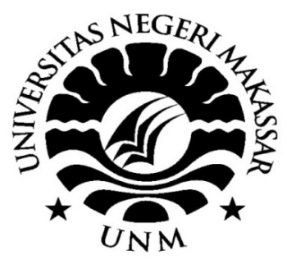 SKRIPSI ANALISIS KEMAMPUAN MEMBUAT POLA DASAR PADA SISWA KELAS X TATA BUSANA SMK NEGERI 6 MAKASSAROLEH :ANDI NURFADILLAH1528042012PROGRAM STUDI S1 PENDIDIKAN KESEJAHTERAAN KELUARGAJURUSAN PENDIDIKAN KESEJAHTERAAN KELUARGAFAKULTAS TEKNIKUNIVERSITAS NEGERI MAKASSAR2020SKRIPSI ANALISIS KEMAMPUAN MEMBUAT POLA DASAR PADA SISWA KELAS X TATA BUSANA SMK NEGERI 6 MAKASSARDiajukan sebagai salah satu syarat untuk memperoleh gelar Sarjana Pendidikan pada prodi Tata Busana Jurusan Pendidikan Kesejahteraan Keluarga Universitas Negeri MakassarOLEH :ANDI NURFADILLAH1528042012PROGRAM STUDI S1 PENDIDIKAN KESEJAHTERAAN KELUARGAJURUSAN PENDIDIKAN KESEJAHTERAAN KELUARGAFAKULTAS TEKNIKUNIVERSITAS NEGERI MAKASSAR2020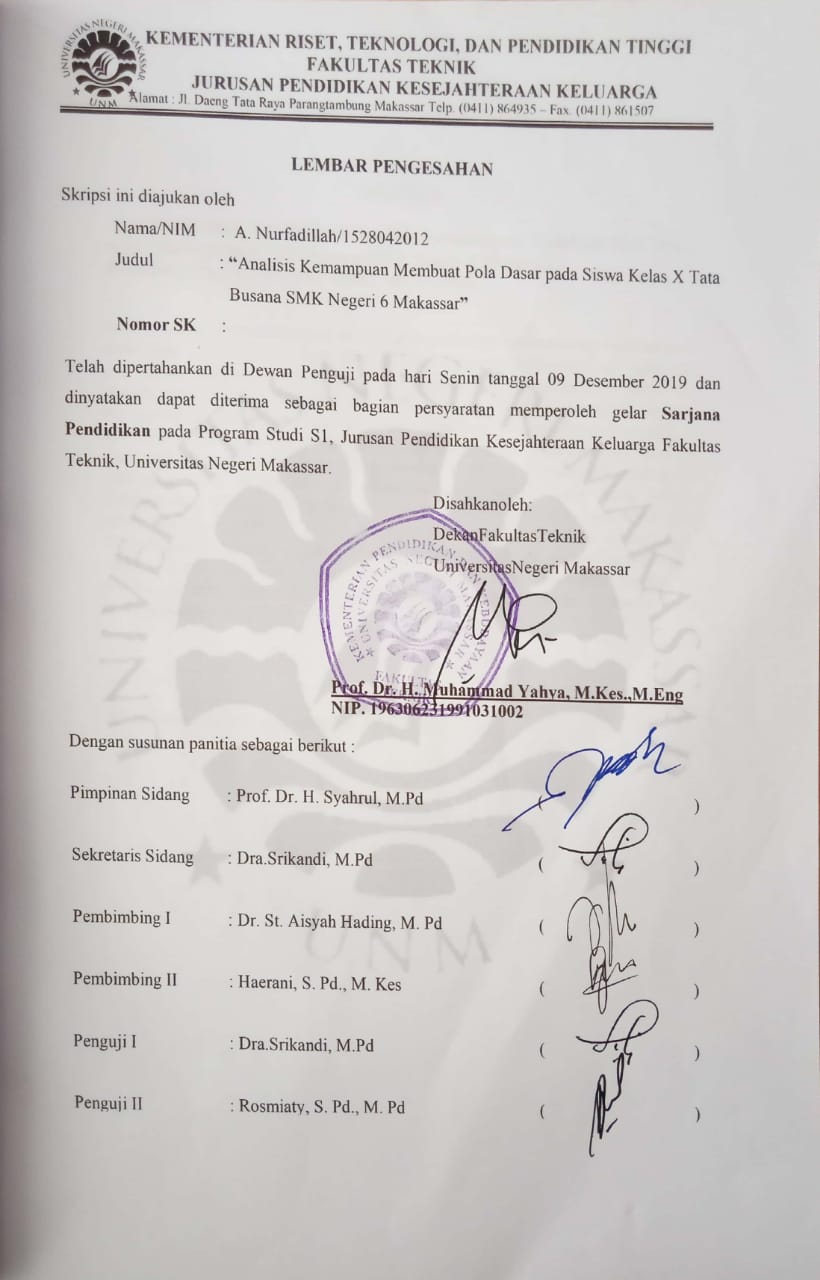 ABSTRAKAndi Nurfadillah, 1528042012. Analisis Kemampuan Membuat Pola Dasar pada Siswa Kelas X Tata Busana SMK Negeri 6 Makassar.dibimbing oleh Sitti Aisyah Hading dan Haerani.Penelitian yang bertujuan untuk mengetahui gambaran kemampuan membuat pola dasar pada siswa kelas X Tata Busana SMK Negeri 6 Makassar pada pelajaran pola dasar dengan sampel berjumlah 30 siswa. Pengumpulan data dilakukan dengan menggunakan tes praktek. Data yang terkumpul dianalisis dengan menggunakan analisis Deskriptif. Hasil Penelitian menunjukkan kemampuan membuat pola dasar badan di kategorikan kurang baik berdasarkan hasil di deskriptif di peroleh rata – rata nilai sebesar 37.16, nilai maksimun sebesar 52 sedangkan nilai minimum 26.  Kemampuan membuat pola dasar lengan dikategorikan cukup baik berdasarkan hasil deskriptif diperoleh rata – rata nilai siswa adalah sebesar 8.26, nilai maksimun sebesar 11 dan nilai minimum 4. Kemampuan membuat pola dasar rok di kategorikan cukup baik berdasarkan hasil deskriptif diperoleh rata – rata nilai siswa 21.56, nilai maksimun sebesar 30 sedangkan nilai minimum 4. Kemampuan membuat tanda – tanda pola dikategorikan sangat baik.Kata Kunci: Kemampuan Membuat Pola DasarABSTRACTAndi Nurfadillah, 1528042012. The Analysis of Tenth Grade Fashion Students Competence in Making Basic Pattern in SMK Negeri 6 Makassar. .Advisors: (I) Sitti Aisyah Hading and (II) Haerani.This research aims to determine the competence of making basic pattern of Fashion students in SMK Negeri 6 Makassar. This research involves 30 (thirty) tenth grade students. In collecting the data, the researcher used practice test then analyzed the descriptively. The result shows that the students’ competence of making basic pattern for body part is categorized as low with average descriptive score was 37.16, while the highest score was 52 and the lowest score was 26. The students’ competence of making basic pattern for sleeves part is categorized as good with average descriptive score was 8.26, while the highest score was 11 and the lowest score was 4. The students’ competence of making basic pattern for skirt part is categorized as good with average descriptive score was 21.56, while the highest score was 30 and the lowest score was 4. The students’ competence in marking the pattern is categorized as very good. Keywords: basic pattern competencePERNYATAAN KEASLIAN SKRIPSISaya yang bertanda tangan dibawah ini Nama			: A. NurfadillahNIM			: 1528042012Jurusan 		: PKK/Tata BusanaProgram Studi		: Strata Satu (S1)Judul			: Analisis kemampuan membuat pola dasar pada siswa Kelas X Tata Busana SMK Negeri 6 Makassar. 		Menyatakan bahwa skripsi ini merupakan hasil karya asli yang bersumber dari ide saya sendiri dan bukan mengambil alih tulisan atau pikiran orang lain yang saya akui sebagai hasil tulisan atau pikiran sendiri, kecuali yang saya nyatakan sebagai kutipan. Selain itu, tidak ada bagian dari skripsi ini yang telah saya atau orang lain gunakan sebelumnya untuk memperoleh gelar akademik. Bila dikemudian hari ternyata pernyataan saya tidak benar, maka saya bersedia menerima sanksi yang ditetapkan oleh Fakultas Teknik Universitas Negeri Makassar, Makassar, November 2019                                                                 Yang membuat pernyataanA. NurfadillahNim 1528042012	HALAMAN PERSEMBAHANSyukur Alhamdulillah,Puji syukur atas segala nikmatYang telah diberikan oleh Allah SWTSehingga skripsi ini dapat diselesaikan atas izin-nya.Kupersembahkan karya sederhana ini sebagai tanda terima kasihku dan wujud baktiku kepada :Ibunda Andi Maryam  dan Ayahanda Andi Dodding yang telah memberikan doa tiada hentinya, semangat, motivasi, dan kerja keras untuk mendukung masa kuliah hingga selesai.Teruntuk kepada pembimbing Ibu Dra. St. Aisyah Hading, M.Pd dan Ibu Haerani, S.Pd, M.Kes yang tiada hentinya memperhatikan, memberikan semangat, ilmu yang bermanfaat selama masa perjuangan untuk menyelesaikan skripsi.Teruntuk teman-teman PKK angkatan 2015,  teman- teman  LK FT UNM dan teman-teman KKN yang selalu memberikan doa dan dorongan untuk menyelesaikan tugas akhir ini.MOTTOJika Kamu Tak Sanggup Menahan Lelahnya Belajar, Maka Kamu Harus Sanggup Menahan Perihnya Kebodohan-Imam Syafi,iMAN JADDA WAJADASiapa bersungguh-sungguh pasti berhasilMAN SHABARA ZHAFIRASiapa yang bersabar pasti beruntungMAN SARA ALA DARBI WASHALASiapa yang menapaki jalan-Nya akan sampai ke tujuan“pendidikan adalah senjata paling ampuh untuk mengubah dunia”-Nelson MandelaKATA PENGANTARPuji syukur penulis panjatkan kehadirat Allah SWT atas berkat, rahmat, dan hidayah-Nya, penyusunan hasil penelitian yang berjudul “Analisis kemampuan membuat pola dasar pada siswa kelas X Tata Busana SMK Negeri 6 Makassar “ dapat diselesaikan dengan baik.	Penulis menyadari bahwa dalam proses penulisan hasil penelitian ini mungkin masih banyak mengalami kendala, namun berkat bantuan, bimbingan, kerjasama dari berbagai pihak dan berkah dari Allah SWT sehingga kendala-kendala yang dihadapi tersebut dapat diatasi. Untuk itu penulis menyampaikan ucapan terima kasih dan penghargaan kepada ibu Dr. St. Aisyah Hading, M.Pd., selaku pembimbing I dan ibu  Haerani, S.Pd., M.Kes., selaku pembimbing II yang telah sabar, tekun, tulus dan ikhlas meluangkan waktu, tenaga dan fikiran memberikan bimbingan, motivasi, arahan dan saran-saran yang sangat bermanfaat kepada penulis selama menyusun hasil penelitian ini. Tak lupa pula ucapan terima kasih  kepada ibu Dra.Srikandi, M.Pd., dan Rosmiaty, S.Pd., M.Pd. yang telah memberikan koreksi dan masukan agar penelitian ini menjadi lebh baik. Selanjutnya ucapan terima kasih penulis sampaikan kepada:Ibunda Andi Maryam dan Andi Dodding yang sangat banyak memberikan bantuan moril, material, arahan, dan selalu mendoakan keberhasilan dan keselamatan selama menempuh pendidikan.Prof. Dr. H. Husain Syam, M.TP., selaku Rektor Universitas Negeri MakassarProf. Dr. H. Muhammad Yahya, M.Kes., M.Eng., selaku Dekan Fakultas Teknik Universitas Negeri MakassarDra.Srikandi, M.Pd., selaku Ketua Jurusan Pendidikan Kesejahteraan Keluarga Fakultas Teknik Universitas Negeri Makassar yang telah memberikan dorongan dan semangat untuk segera menyelesaikan penyusunan hasil penelitian ini.Segenap Dosen Jurusan Pendidikan Kesejahteraan Keluarga Fakultas Teknik Universitas Negeri MakassarRekan-rekan Mahasiswa seluruh Fakultas Teknik yang telah banyak memberikan masukan kepada penulis baik selama dalam mengikuti perkuliahan maupun dalam penulisan hasil penelitian ini.Semua pihak yang tidak dapat penulis sebut satu-persatu yang telah membantu dalam penyelesaian penulisan hasil penelitian ini.Akhirnya, dengan segala kerendahan hati penulis menyadari mungkin masih terdapat beberapa kekurangan, karena tak ada hal yang sempurna di dunia ini. Sehingga penulis mengharapkan adanya saran dan kritik yang bersifat membangun demi kesempurnaan hasil penelitian ini.Makassar,   November 2019PenulisDAFTAR ISIABSTRAK 		iHALAMAN PERSEMBAHAN		iiMOTTO		iiiKATA PENGANTAR		ivDAFTAR ISI 		vDAFTAR TABEL 		viDAFTAR GAMBAR 		viiBAB I PENDAHULUANLatar Belakang 		1Rumusan Masalah		4Tujuan Penelitian		5Manfaat Hasil Penelitian 		5BAB II LANDASAN TEORIKajian Teori 		7Kajian Penelitian yang Relevan 		33Kerangka Pikir		35BAB III METODE PENELITIANJenis Penelitian		37Lokasi dan Waktu Penelitian 		37Populasi dan Sampel Penelitian		47Definisi Operasional Variabel		39Teknik Pengumpulan 		40Teknik Analisis Data 		42BAB IV  HASIL DAN PEMBAHASANDeskripsi penelitian		46Pembahasan		66BAB V KESIMPULAN DAN SARANKESIMPULAN		72SARAN		72DAFTAR PUSTAKA 		74LAMPIRAN - LAMPIRAN 		76DAFTAR TABELTabel  2.1      kerangka pikir 		38Tabel  3.1     Rentang Skor dan Kategori		44Tabel 4.1     Hasil analisis data kemapuan pola dasar badan depan 		47Tabel 4.2     Hasil penelitian pola dasar badan depan 		51Tabel 4.3     Hasil analisis data kemapuan pola dasar badan belakang 		53Tabel 4.4     Hasil penelitian pola dasar badan belakang 		56Tabel 4.5     Hasil analisis data kemapuan pola dasar lengan 		58Tabel 4.6     Hasil penelitian pola dasar lengan 		62Tabel 4.7    Hasil analisis data kemapuan pola dasar rok depan 		68Tabel 4.8     Hasil penelitian pola dasar rok belakang 		56Tabel 4.9    Hasil analisis data kemampuan tanda-tanda pola 		58Tabel 4.10    Hasil penelitian tanda-tanda pola 		51DAFTAR GAMBARNomor Gambar 			   Judul			                    HalamanGambar 2.1      Celemek Panggul		11Gambar 2.2      Ponco		11Gambar 2.3      Tukina		12Gambar 2.4      Kaftan		13Gambar 2.5      Lingkar Badan		18Gambar 2.6      Lingkar Leher		18Gambar 2.7      Lebar Muka		19Gambar 2.8      panjang muka		19Gambar 2.9      Tinggi Dada		19Gambar 2.10      Panjang SIsi		20Gambar 2.11     Panjang Bahu		20Gambar 2.12     Lebar Punggung		20Gambar 2.13     Panjang Punggung		21Gambar 2.14     Lingkar Pinggang		21Gambar 2.15     Lingkar Panggung		21Gambar 2.16     Tinggi Panggul		22Gambar 2.17     Panjang Rok		22Gambar 2.18     Lingkar Kerung Lengan		22Gambar 2.19     Lingkar Pangkal Lengan		23Gambar 2.20     Tinggi Kepala Lengan		23Gambar 2.21     Lingkar Bawah Lengan		23Gambar 2.22     Panjang Lengan 		24Gambar 2.23     Pola Dasar Badan Praktis		24Gambar 2.24     Pola Dasar Lengan		26Gambar 2.25     Pola Dasar Rok		27BAB IPENDAHULUANLatar belakangSekolah Menengah Kejuruan (SMK) adalah jenjang pendidikan menengah vokasional pada pendidikan formal di Indonesia yang ditempuh setelah lulus dari sekolah pertama. Tujuan SMK yaitu untuk mempersiapkan lulusannya bekerja baik secara mandiri atau mengisi lowongan pekerjaan yang ada sebagai tenaga kerja tingkat menengah, sesuai dengan keahlian dan ketrampilannya serta mengembangkan sikap professional untuk mengembangkan diri di kemudian hari melalui jenjang pendidikan yang lebih tinggi. Kualitas pembelajaran sangat dipengaruhi oleh faktor yang saling berhubungan dan berkaitan dalam proses belajar-mengajar. Banyak hal yang menyebabkan terjadinya hambatan dalam proses pembelajaran mulai dari faktor internal sampai faktor eksternal. Berdasarkan dari hasil wawancara dengan siswa, faktor internal dan faktor eksternal seperti faktor keluarga dan faktor masyarakat tidak menjadi hambatan saat proses pembuatan pola dasar. Faktor internal dari hasil peryataan siswa tidak menjadi penyebab kesulitan belajar yang dibuktikan dengan kondisi fisik siswa yang sehat saat mengikuti pembelajaran pembuatan pola dasar. Siswa memiliki minat yang terbukti siswa telah mengikuti tahap seleksi sehingga mencukupi kriteria untuk menjadi siswa di SMK Negeri 6 Makassar. Proses pembelajaran yang berlangsung satu semester, membuktikan bahwa siswa telah memiliki kesiapan untuk mengikuti pelajaran praktik pembuatan pola dasar pada semester berikutnya. Dari peryataan tersebut, peneliti berasumsi bahwa faktor rohani siswa, seperti intelegensi dan bakat ini tidak menjadi pengaruh dalam pembuatan pola dasar . Faktor lainnya yaitu faktor eksternal dari lingkungan keluarga, mass media, lingkungan sosial dan lingkungan sekolah. Lingkungan keluarga merupakan hal yang mempengaruhi pendidikan utama siswa, namun dari peryataan siswa, orang tua memberikan dukungan penuh. Hal ini dibuktikan dengan siswa bersekolah dan memilih jurusan yang ingin diambilnya tanpa unsur paksaan. Faktor keluarga juga tidak penyebabkan kesulitan belajar, didukung dengan peryataan siswa bahwa orang tua memberikan biaya, waktu belajar hingga fasiltas secara cukup. Selain lingkungan keluarga, mass media dan lingkungan sosial juga tidak menyebabkan hambatan siswa dalam pembuatan pola dasar karena pada usia siswa SMK telah dapat memilih, membedakan serta membandingkan apakah berita dari mass media yang dibaca atau dilihat akan mendukung baik tidaknya hasil belajar.Kegiatan siswa SMK dalam lingkungan masyarakat tidak membebani karena pada usia tersebut beban kegiatan disesuaikan dengan jadwal sekolah dan siswa tetap dapat menyelesaikan tugas sekolahnya. Berdasarkan observasi yang dilakukan selama Juni sampai juli 2019 di SMK Negeri 6 Makassar kelas X Tata Busana dalam pembuatan pola dasar ditemukan bahwa pencapaian kompetensi siswa masih rendah.  Berdasarkan observasi awal dengan beberapa siswa kelas X Tata Busana yang belum tuntas memenuhi ketuntasan minimal. Penulis tertarik melakukan penelitian di SMK 6 Makassar karena beberapa kendala yang dialami siswa di sekolah, diantaranya siswa merasa ragu-ragu dalam proses pembuatan pola dasar, masih banyaknya kesalahan saat praktik, siswa  mondar-mandir di kelas namun tidak mengerjakan tugas alasannya peralatan praktik belum mencukupi sehingga bergantian dengan siswa lainnya. Hasil observasi ditinjau dari faktor guru saat proses pembelajaran terbukti guru menyampaikan materi melalui ceramah secara klasikal dimana, siswa hanya mendengarkan penjelasan guru, mencatat dan mengerjakan tugas sekolah setelah ada perintah dari guru, penjelasan guru saat menyampaikan materi kurang di pahami sehingga siswa sering bertanya pada waktu praktik pembuatan pola dasar. Faktor media masih terbatas yang terbukti dari penggunaan media seperti papan tulis dan buku-buku lama dalam penyampaian pembelajaran praktik pembuatan pola dasar.Seorang ahli bernama Aunurrahman (2009, hlm. 1770), merumuskan teori tentang yang mempengaruhi proses belajar siswa, diantaranya ciri khas/karakteristik siswa, sikap terhadap belajar, motivasi belajar, konstrasi belajar, mengolah bahan ajar, menggali hasil belajar, dan rasa percaya diri kebiasan belajar. Menurut Aunurrahman (2009, hlm.187), yang mempengaruhi hasil belajar siswa antara lain Faktor guru, Lingkungan social (termasuk teman sebaya), Kurikulum sekolah, Sarana dan prasaran.Berdasarkan para ahli tersebut diatas teori menerangkan bahwa selain karakteristik siswa faktor lingkungan sosial dan nonsosial juga dapat mempengaruhi. Lingkungan sosial sekolah, seperti guru administrasi, dan teman-teman kelas dapat mempengaruhi proses belajar seorang siswa.dalam faktor lingkungan nonsosial perangkat belajar yang masih kurang memadai seperti alat-alat belajar, dan fasilitas belajar.Penyampaian materi kurang menggunakan media yang khusus dirancang untuk pembelajaran praktik seperti chart sehingga siswa tidak bisa belajar secara mandiri. Faktor lainnya yaitu pelanggaran terhadap kedisiplinan, terbukti dari banyak siswa yang terlambat saat mengikuti pembelajaran praktik pembuatan pola dasar setelah jam istirahat berakhir sehingga berkurangnya waktu pembelajaran praktik dan berdampak pada terlambatnya mengumpulkan tugas pola dasar. Dari dua faktor diatas sehingga peneliti mengajukan judul “ analisis kemampuan membuat pola dasar pada siswa kelas X tata busana Smk Negeri 6 Makassar”.Rumusan MasalahBerdasarkan permasalahan diatas, maka fokus permasalahan yang akan dikaji dalam penelitian ini adalah:Bagaimana gambaran kemampuan membuat pola dasar badan pada siswa kelas X SMK Negeri 6 Makassar ?Bagaimana gambaran kemampuan membuat pola dasar lengan pada siswa kelas X SMK Negeri 6 Makassar ?Bagaimana gambaran kemampuan membuat pola dasar rok  pada siswa kelas X SMK Negeri 6 Makassar ?Bagaimana gambaran kemampuan membuat tanda tanda pola pada siswa kelas X SMK Negeri 6 Makassar ?Tujuan PenelitianSesuai dengan rumusan masalah yang telah dibahas di atas maka tujuan yang hendak dicapai dari penelitian ini adalah:Untuk mengetahui gambaran kemampuan membuat pola dasar badan pada siswa kelas X SMK Negeri 6 MakassarUntuk mengetahui gambaran kemampuan membuat pola dasar lengan pada siswa kelas X SMK Negeri 6 MakassarUntuk mengetahui gambaran kemampuan membuat pola dasar rok pada siswa kelas X SMK Negeri 6 MakassarUntuk mengetahui gambaran kemampuan membuat tanda-tanda pola pada siswa kelas X SMK Negeri 6 Makassar Manfaat Hasil PenelitianManfaat teoritis Hasil penelitian ini diharapkan dapat menjadi referensi guna penelitian lebih lanjut yang berkaitan dengan kemampuan pola dasar.Manfaat Praktis Bagi SMK Negeri 6 Makassar,hasil penelitian ini dapat menajadi bahan masukan dalam pemahaman terhadap pengetahuan yang berkaitan dengan Pola Dasar untuk mengetahui kemampuan siswa dalam membuat pola dasar.Bagi Perguruan Tinggi, penelitian ini dapat dijadikan sebagai bekal bagi calon-calon guru yang akan terjun langsung dalam dunia pendidikan sehingga akan maksimal dalam mandidik. Bagi Peneliti, hasil penelitian ini menjadi sarana untuk belajar menjadi seorang pendidik agar peserta didik dapat mengikuti pelajaran dengan baik.  BAB II LANDASAN TEORIKajian TeoriDefinisi Kemampuan Di dalam kamus bahasa Indonesia, kemampuan berasal dari kata “mampu” yang berarti kuasa (bisa, sanggup, melakukan sesuatu, dapat, mempunyai harta berlebihan). Kemampuan adalah suatu kesanggupan dalam melakukan sesuatu yang harus ia lakukan.Menurut Chaplin ability (kemampuan, kecakapan, ketangkasan, bakat, kesanggupan) merupakan tenaga (daya kekuatan) untuk melakukan suatu perbuatan. Sedangkan menurut Robbins kemampuan bisa merupakan kesanggupan bawaan sejak lahir atau merupakan hasil katihan atau praktek.Adapun menurut Akhmat Sudrajat (2013) , ability adalah menghubungkan kemampuan dengan kata kecakapan. Setiap individu memiliki kecakapan yang berbeda-beda dalam melakukan suatu tindakan. Kesacakapan ini mempengaruhi potensi yang ada dalam diri individu tersebut. Proses pembelajaran yang mengharuskan siswa mengoptimalkan segala kecakapan yang dimiliki.Kemampuan juga bisa disebut dengan kompetensi. Kata kompetensi berasal dari bahasa Inggris “competence” yang berarti ability, power, authotity, skill, knowledge, dan kecakapan, kemampuan serta wewenang. Jadi kata kompetensi dari katacompetent yang berarti memiliki kemampuan dan keterampilan dalam bidangnya, sehingga ia mempunyai kewenangan atau otoritas untuk melakukan sesuatu dalam batas ilmunya tersebut.Menurut Milman Yusdi (2013:10) mengartikan bahwa Kemampuan adalah kesanggupan, kecakapan, kakuatan kita berusaha dengan diri sendiri. Sedangkan Anggiat M.Sinaga dan Sri Hadiati (2011:34) mendefenisikan kemampuan sebagai suatu dasar seseorang yang dengan sendirinya berkaitan dengan pelaksanaan pekerjaan secara efektif atau sangat berhasil.Kemampuan intelektual siswa sangat menentukan keberhasilan siswa dalam memperoleh prestasi, untuk mengetahui berhasil atau tidaknya seseorang dalam belajar maka perlu dilakukan suatu evaluasi, dengan tujuan untuk mengukur kemampuan siswa setelah proses mengajar berlansung.Kompetensi merupakan perpaduan dari tiga domain pendidikan yang meliputi  ranah pengetahuan, ketrampilan dan sikap yang terbentuk dalam pola berpikir dan bertindak dalam kehidupan sehari-hari. Atas dasar ini, kompetensi dapat berarti  pengetahuan, ketrampilan dan kemampuan yang dikuasai oleh seseorang yang telah  menjadi bagian dari dirinya sehingga ia dapat melakukan perilaku-perilaku kognitif, afektif dan psikomotorik dengan sebaik-baiknya.Dari pengertian-pengertian tersebut, dapat disimpulkan bahwa kemampuan (ability) adalah kecakapan atau potensi menguasai suatu keahlian yang merupakan  bawaan sejak lahir atau merupakan hasil latihan atau praktek dan digunakan untuk mengerjakan sesuatu yang diwujudkan melalui tindakannya.Faktor-Faktor yang Mempengaruhi Kemampuan Robbins menyatakan bahwa kemampuan terdiri dari dua factor, yaitu:Kemampuan Intelektual Kemampuan intelektual adalah kemampuan yang dibutuhkan untuk melakukan berbagai aktivitas mental berpikir, menalar dan memecahkan masalah. Kemampuan Fisik Kemampuan fisik adalah kemampuan tugas-tugas yang menuntut stamina, keterampilan, kekuatan, dan karakteristik serupa.Ciri-Ciri Kemampuan Berpikir Kritis Kemampuan berpikir kritis dapat diajarkan di sekolah melalui cara-cara langsung dan sistematis. Dengan memunculkan kemampuan-kemampuan berpikir  kritis siswa akan melatih siswa untuk mampu bersikap rasional dan memilih alternative pilihan yang terbaik bagi dirinya. Kemampuan berpikir kritis tiada lain adalah kemampuan siswa dalam menghimpun berbagai informasi lalu membuat  kesimpulan evaluative dari berbagai informasi tersebut (Dede Rosyada, 2014: 170). Langrehr (2014) menyebutkan ciri-ciri kemampuan berpikir kritis sebagai berikut: Mengenal masalah Menemukan cara-cara yang dapat dipakai untuk menangani masalah-masalah itu Mengumpulkan dan menyusun informasi yang diperlukan Mengenal asumsi-asumsi dan nilai-nilai yang tidak dinyatakan Memahami dan menggunakan bahasa yang tepat, jelas, dan khas Menilai fakta dan mengevaluasi pernyataan-pernyataan Mengenal adanya hubungan yang logis antara masalah-masalah Menarik kesimpulan-kesimpulan dan kesamaan-kesamaan yang diperlukan Menguji kesamaan-kesamaan dan kesimpulan-kesimpulan yang seseorang ambil Menyusun kembali pola-pola keyakinan seseorang berdasarkan pengalaman yang lebih luas. Pola DasarSejarah Pola DasarPada zaman dahulu orang telah mengenal bentuk-bentuk busana atau pakaian.bentuk-bentuk busana pada waktu itu sangat sederhana, dengan wujud geometris yaitu segiempat atau segiempat panjang. Setiap bangsa mempunyai cara sendiri-sendiri dalam mengenakan pakaian dengan bentuk geometris tersebut. Ada pakaian yang dilingkarkan dan dililitkan begitu saja pada tubuh, dibantu dengan tali untuk mengikat, ada pula yang melubangi bagian tengah bidangnya untuk memasukkan kepala. Dalam perkembangannya, bentuk-bentuk maupun cara penggunaan busana tersebut digolongkan menjadi bentuk-bentuk dasar busana, yaitu celemek panggul, ponco, tunika, dan kaftan.Celemek Panggul Celemek panggul adalah bentuk pakaian yang paling sederhana dibuat dari sehelai kain panjang yang dililitkan satu atau beberapa kali pada tubuh bagian bawah dari pinggang sampai lutut atau sampai menutup mata kaki. Busana atau pakaian ini sering di sebut dengan pakaian bungkus. Dalam perkembangannya pakaian ini dikenal dengan nama kain panjang atau sarung. 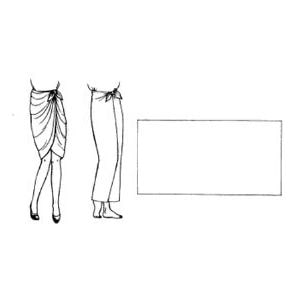 PoncoPonco adalah bentuk dasar busana yang dibuat dari kain segiempat dab diberi lubang di tengah untuk memasukkan kepala. Sisi baju tidak dijahit.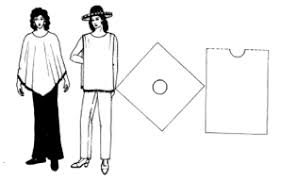 Tukina Perkembangan bentuk dasar ponco adalah tunika. Dibuat dari kain segi empat,berukuran dua kali panjang antara bahu sampai mata kaki atau sampai batas panggul. Kain dilipat dua menurut arah panjangnya, dengan lipatan disebelah atas. Pada pertengahan dibuat lubang leher dengan belahan pendek pada bagian tengah muka. Sisi-sisinya dijahit dari bawah hingga kurang lebih 25 cm sebelum lipatan. Bagian yang tidak dijahit dipakai untuk memasukkan lengan. Di Indonesia peninggalan bentuk ini disebut baju bodo dan baju kurung.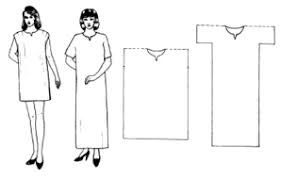 Kaftan Kaftan merupakan perkembangan bentukj dasar tunika. Karena dibuat dari kain berbentuk segi empat. Bagian tengah muka dibuat belahan sampai bawah, hingga cara mengenakannya tidak perlu melalui kepala. Bentuk dasar busana ini di Indonesia dikenal dengan nama baju kebaya. Bentuk-bentuk dasar busana tersebut longgar dan cukup menarik. Lilitan ataupun ikatan-ikatan tali yang membantu dalam pemakaian sekaligus membentuk model. Kemajuan zaman menuntut suatu bentuk  yang lebih indah dan pas yang harus ditonjolkan dari kaum wanita. Misalnya, bentuk buah dada yang menonjol pinggang yang ramping, maupun panggul yang lebih berisi. Untuk mendapatkan hasil pakaian yang pas dan sesuai dengan bentuk tubuh maka perlu dibuat pola.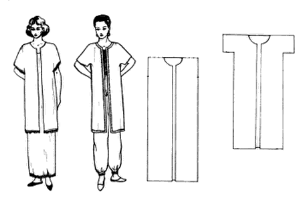 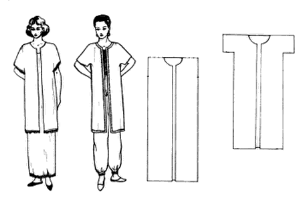 Pengertian Pola Dasar Pattern atau pola dalam bidang jahit menjahit adalah suatu potongan kain atau kertas yang dipakai sebagai contoh untuk membuat baju, pada saat kain digunting. Potongan kain atau kertas tersebut mengikuti ukuran bentuk badan dan model tertentu.Menurut Djati Pratiwi (2001 : 3) Pettern atau pola dalam bidang jahit menjahit adalah suatu potongan kain atau kertas yang dipakai sebagai contoh untuk membuat baju, pada saat kain di gunting. Potongan kain atau kertas tersebut mengikuti ukuran bentuk badan dan model tertentu.Menurut Djati Pratiwi (2011 : 3) Pola dasar adalah kutipan bentuk badan manusia yang asli atau pola yang belum diubah. Pola dasar ini terdiri dari pola badan bagian atas, dari bahu sampai pinggang, biasa disebut dengan pola dasar badan muka dan belakang. Pola badan bagian bawah, dari pinggang sampai lutut atau sampai mata kaki, biasa disebut pola dasar rok muka dan belakang. Pola lengan, dari lengan bagian atas atau bahu terendah sampai siku atau pergelangan, biasa disebut pola dasar lengan. Adapun pola badan atas yang menjadi satu dengan pola badan bawah biasa disebut dengan pola dasar gaun atau bebe.Meurut buku penuntun membuat pola busana tingkat dasar (soekarno, PT Gramedia), pola dasar atau pola kontruksi ini merupakan pola yang dibuat berdasarkan hasil pengukuran seseorang. Untuk mendapatkan pola yang baik dan benar, pengukuran badan harus dilakukan dengan benar pula.Beberapa pendapat diatas dapat disimpulkan bahwa pola adalah kutipan bentuk badan manusia yang dipakai sebagai pedoman ketika memotong bahan baku untuk di jadikan busana.Pola DasarPola Dasar adalah bentuk dasar dari busana yang belum mendapat perubahan-perubahan. Menggambar pola dasar busana dengan teknik kontruksi yaitu pola dasar berdasarkan ukuran badan sipemakai. Pola yang dibuat hanya setengah badan yaitu dari tengah ke sisi baik muka maupun belakang. Dari tengah badan ke kiri dan ke kanan bentuknya sama sehingga pola dapat dipakai dengan bolak-balik.Macam-Macam pola dasar Pola dasar dapat dibedakan menjadi beberapa macam berdasarkan teknik pembuatannya, bagian-bagiannya, metodenya, maupun jenisnya.Berdasarkan teknik pembuatannyaPola dasar dapat dibedakan menjadi beberapa macam berdasarkan teknik pembuatannya, bagian-bagiannya, metodenya, maupun jenisnya.Pola dasar yang dibuat dengan konstruksi padat atau kubus. Pola dibentuk di atas si pemakai atau tiruannya yang disebut dress form atau paspop. Cara membuat pola dengan teknik ini disebut drapping atau memulir.Pola dasar yang dibuat dengan konstruksi bidang dasar atau flat pattern. Pola ini merupakan perkembangan dari pola yang dibuat dengan kontruksi padat atau kubus.Berdasarkan bagiannyaBerdasarkan bagiannya, pola dasar dibagi menjadi tiga macam.Pola dasar badan atas, yaitu pola badan mulai dari bahu atau leher sampai batas pinggang.Pola dasar badan bawah, yaitu pola badan mulai dari pinggang kebawah sampai lutut atau sampai mata kaki.Pola lengan, yaitu pola bagian lengan mulai dari lengan atas atau bahu terendah sampai siku, pergelangan tangan atau sampai batas panjang lengan yang diinginkan.Berdasarkan metodenyaPola dasar berdasarkan metodenya adalah cara membuat konstruksi flat pattern dengan ukuran ataua urutan tertentu sesuai dengan penemunya atau pensiptanya. Ada pola dasar badan yang digambar mulai dari badan terbesar keatas kemudian kebawah sampai pinggang dan ada yang memulai dari pinggang ke atas.Tujuan Mempelajari Pola Dasar(Menurut Riyanto:2009) Telah di uraikan dimuka bahwa salah satu permasalahan yang sering muncul dalam pembuatan busana adalah letak dan jatuhnya pakaian pada tubuh kurang tepat, sehingga busana dengan pemakai tampak tidak serasi. Tidak tepatnya pakaian tersebut pada tubuh sangat berkaitan dengan ukuran, pola dasar, dan cara memecah atau mengubah pola. Dengan demikian, maksud dan tujuan mempelajari pola dasar adalah supaya dapat mewujudkan busana sesuai dengan model, bentuk tubuh, mewujudkan busana sesuai dengan model, bentuk tubuh, atau proporsi tubuh dengan baik dan serasi.Menggambar pola dasar dapat menggunakan teikink dan metode apa pun seperti tersebut diatas, yang penting pola enak dipakai dan pas dibadan, tidak terlalu longgar, dan tidak terlalu sempit. Semua garis-garis kampuh seperti bahu, sisi, dan pinggang letaknya tepat pada tempatnya dan bentuk pakaian letak lebih kelihatan ideal. Bentuk atau bagian tubuh seseorang yang kurang ideal, misalnya bahu yang terlalu miring, dapat diperbaiki bentuknya dengan mengisi bentuk sehingga dapat menyembunyikan kekurangan tersebut. Demikian halnya dengan bentuk atau bagian tubuh yang lain. Pola dasar perlu dicoba terlebih dahulu untuk menguji kecepatannya. Kunci keberhasilan pola dasar dan pecah pola terletak pada ketepatan mengambil ukuran, cara menggambar pola, dan memahami sebuah gambar model atau sketsa mode.Langkah – Langkah Membuat Pola DasarMengenal peralatan untuk menggambar pola sebaiknya terlebih dahulu mengenal peralatan yang digunakan dalam membuat pola. Peralatan yang diperlukan untuk membuat pola antara lain : a. Buku kostum / pola e. Penghapus b. Skala f. Pensil merah / biru c. Penggaris g. Pita ukuran d. Pensil hitam h. Kertas pola.Tanda tanda yang diperlukan dalam pembuatan pola No. Tanda Keterangan 1 Garis pensil hitam = garis pola asli 2 Garis merah (pensil merah) = garis pola menurut badan depan 3 Garis biru ( pensil biru ) = garis pola menurut model badan belakang 4 Garis hijau ( pensil hijau / bolpoin / spidol ) = garis untuk pola pola yang tidak jelas batas antara pola depan dan belakang misalnya pola lengan, manset, atau ban pinggang 5 Garis pertolongan, dengan warna pensil menurut bagiannya ( depan : merah, belakang : biru) .Mengambil UkuranUntuk mengambil ukuran sebaiknya memperlihatkan kecermatan dan ketelitian, oleh karena itu dalam mengambil ukuran harus menggunakan pengikat pinggang dengan peterban. Pada saat mengambil ukuran, hendaknya terlebih dahulu diperhatikan orang yang akan diukur, usahakan orang yang diukur mengenakan busana yang pas, jika mungkin cukup mengenakan pakaian dalam sebelum mengambil ukuran, garis pinggang yang tepat harus dicari terlebih dahulu.Alat-alat yang dipersiapkan dalam mengambil ukuran badan adalah sebagai berikut:Bentuk badan (pakaian dalam yang baik dipakai pada saat mengambil ukuran dan mengepas)CentimeterPita banAlat-alat untuk pembuatan pola Jenis ukuranPola dasar badan atasLingkar badan diukur mengelilingi badan besar, yaitu buah dada tertinggi. Diukur pas dahulu kemudian ditambah 4 cm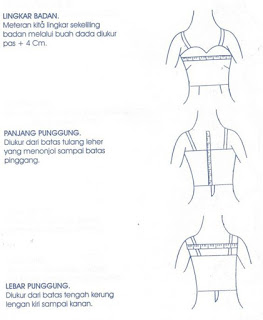 Lingkar leher diukur sekeliling leher sampai lekuk leher tengah muka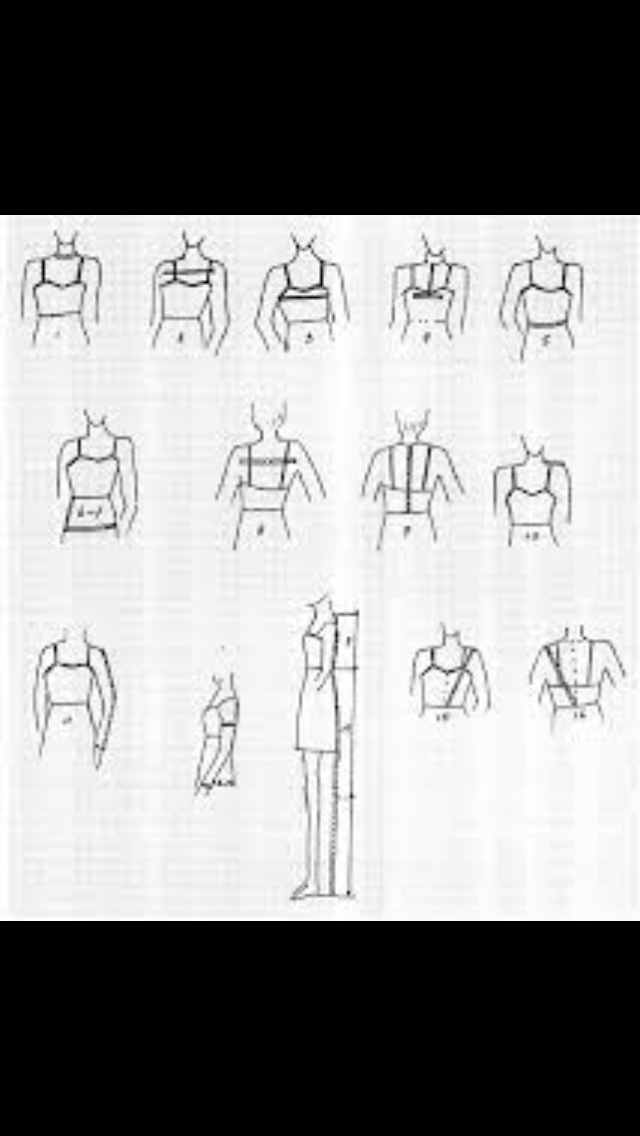 Lebar muka diukur 5 cm dibawah lekuk leher atau pertengahan jarak bahu terendah dan ketiak dari batas lengan kanan dan lengan kiri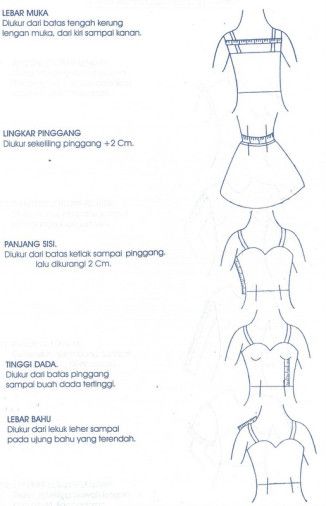 Panjang muka diukur dari lekuk leher ditengah muka kebawah sampai batas pinggang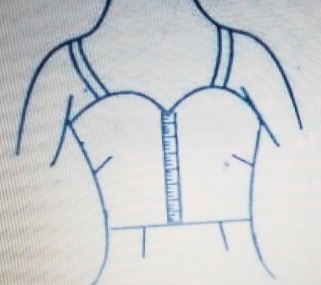 Gambar 2.8Panjang mukaTinggi dada diukur dari batas pinggang tegak lurus keatas sampai puncak buah dadaPanjang sisi diukur dari batas ketiak ke batas pinggang dikurangi 2 cmPanjang bahu diukur pada belakang daun telinga dari batas leher kepuncak lengan atau bahu terendahLebar punggung diukur 9 cm di bawah tulang leher yang menonjol atau pertengahan jarak bahu terendah dan ketiak, dari batas lengan kiri sampai batas lengan kananPanjang punggung diukur dari tulang leher sampai kepinggangPola dasar rokLingkar pinggang diukur pas mengelilingi pinggang Lingkar panggul diukur pas mengelilingi panggul terbesar lalu       ditambah 4 cm 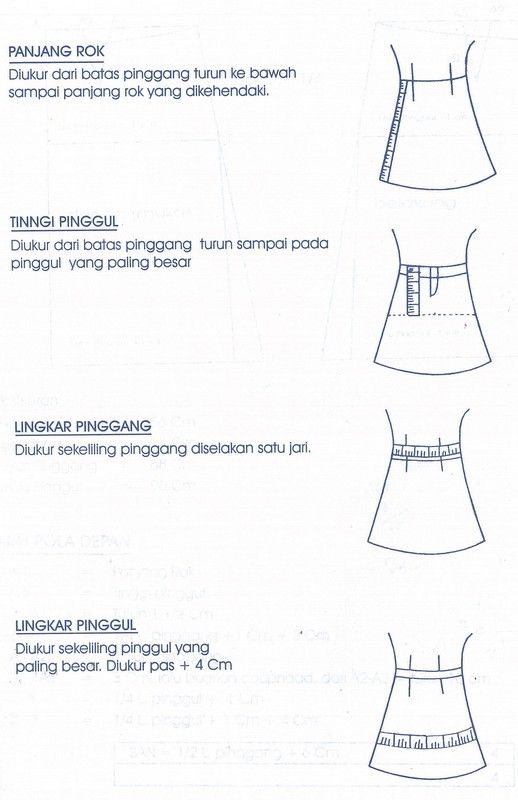 Tinggi panggul diukur dari ban pinggang sampai batas panggul terbesar Panjang rok diukur dari batas pinggang sampai pada tumit kaki atau  diukur dari sisi pinggnag kemudian sesuai dengan panjang yang diinginkan.Pola dasar lenganLingkar kerung lengan, diukur disekeliling kerung lengan, beri sedikit kelonggaran 1-2 cm.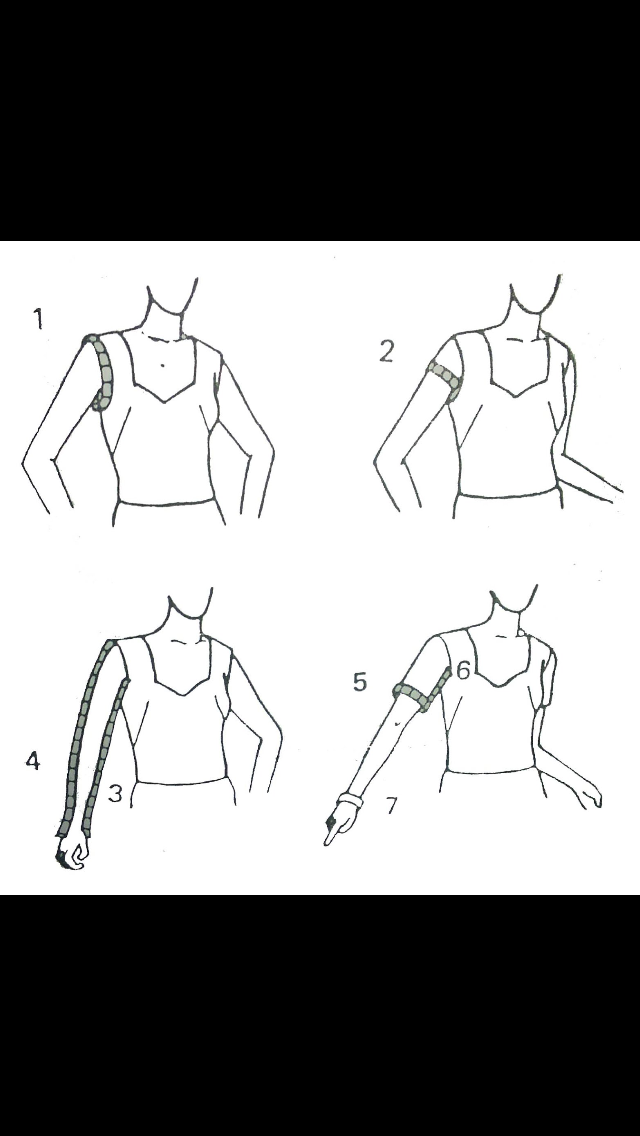 Lingkar pangkal lengan diukur dari sekeliling pangkal lengan pas lalu ditambah 3 cm       Tinggi kepala lengan diukur dari pertengahan lengan sampai tulang lengan atasLingkar bawah lengan diukur pas sekeliling bawah lengan lalu ditambah 2 atau 3 cm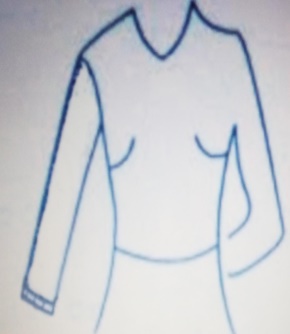 Gambar 2.21Lingkar bawah lenganPanjang lengan diukur dari bahu terndah sampai panjang lengan yang dikehendaki. (Muliawan, Porrie. 2000).Pola Dasa BadanSkala 1: 4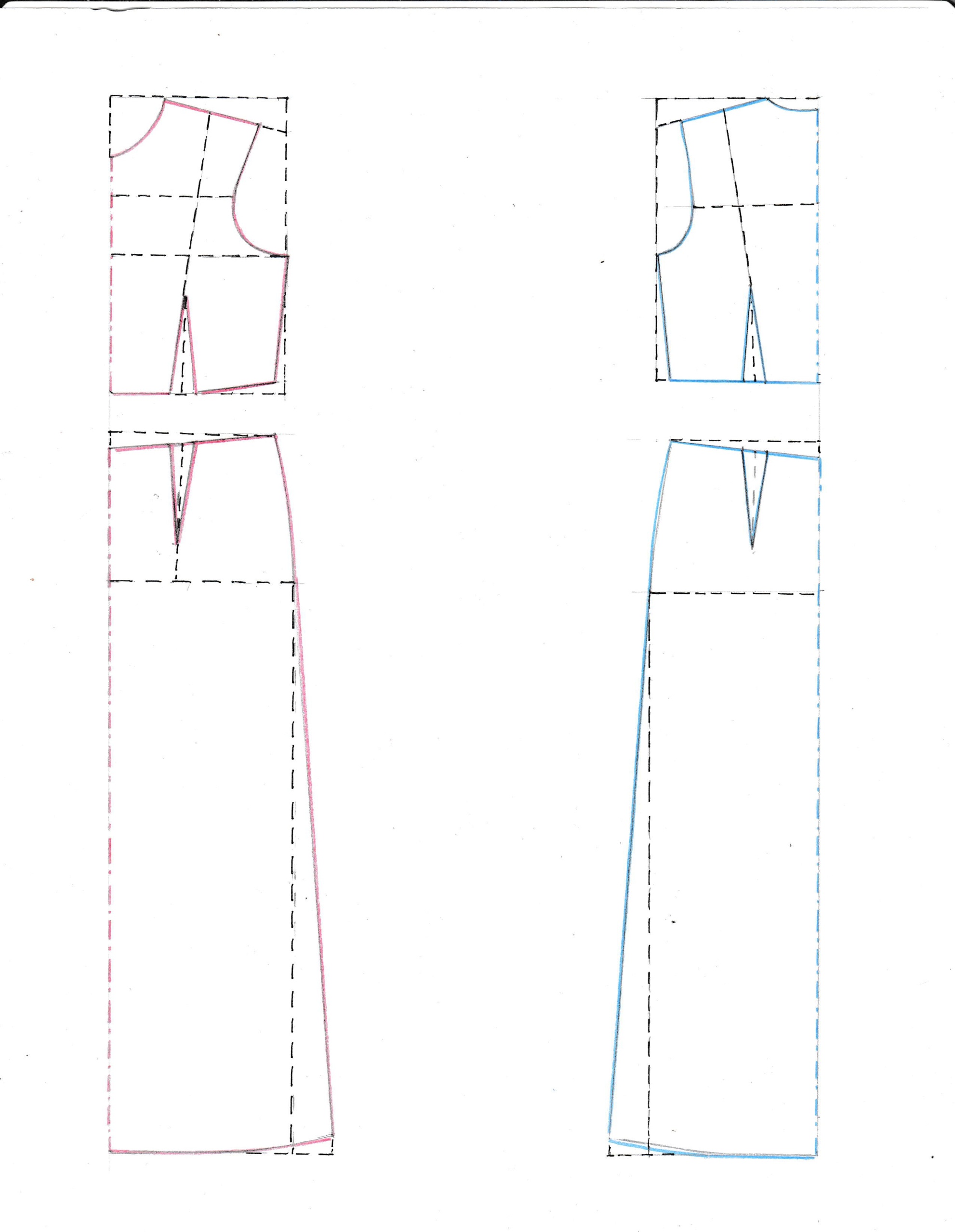 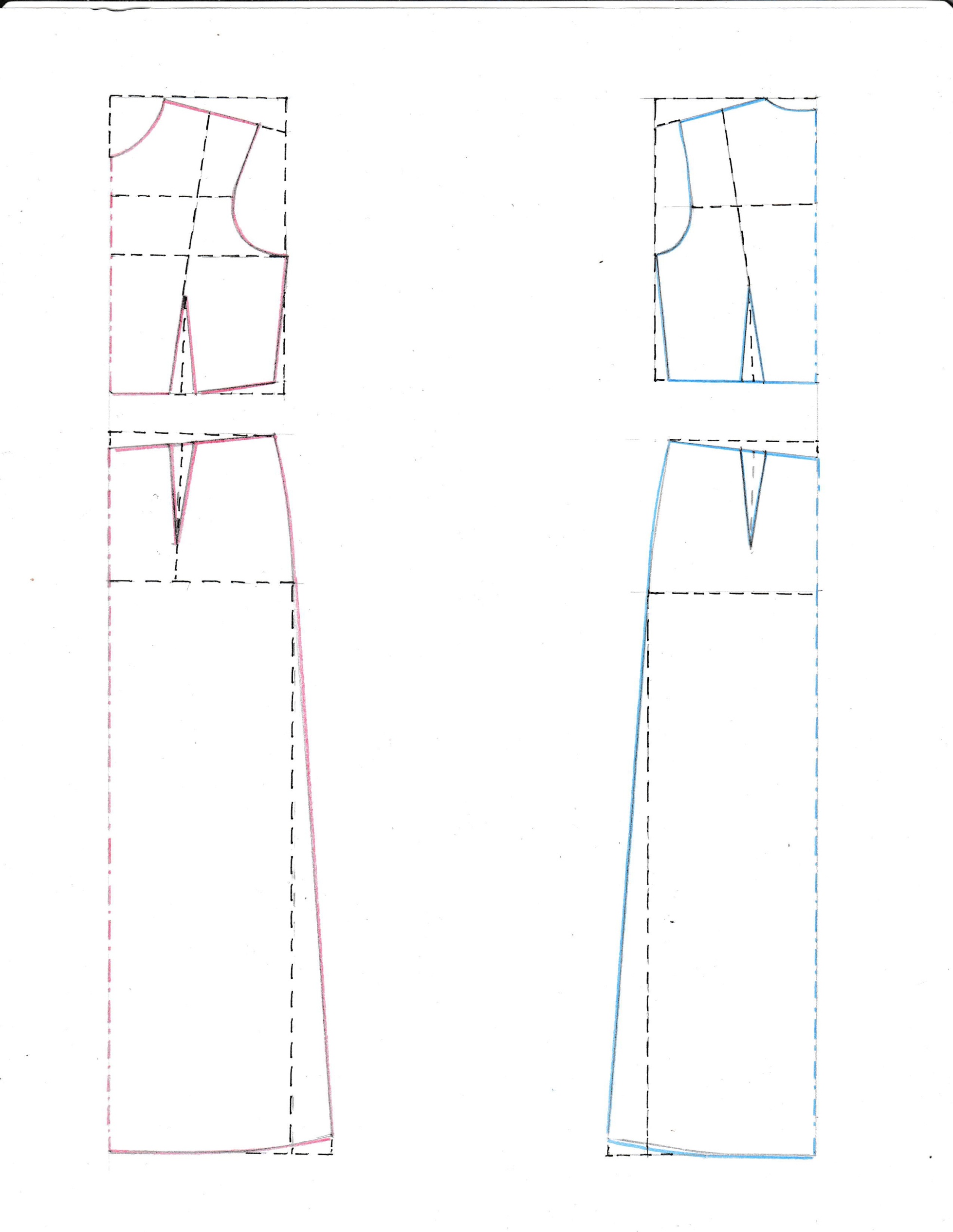 Gambar 2.23pola dasar badan praktis (Soekarno, 2012)Keterangan Bagian Depan	                    Keterangan Bagian BelakangA-B = ¼ Lingkar badan + 1 cm		O-P = ¼ Lingkar badan – 1 cmA-C = 1/6 Lingkar Leher + 1 ½ cm		O-R = 1/6 lingkar leherA-D= 1/6 Lingkar leher + 1 cm		O-Q = 1 atau 2 cmB-E = 1/10 dari ½ lingkar badan		P-S = 1/10 dari ½ lingkar badanC-M = 5 CM					R-T = panjang bahuM-N = ½ Lebar muka				Q-Y = 1/3 panjang punggungC-G = panjang muka				Y-Y1 = ½ lebar punggungA-B = G-K					Q-U = panjang punggungG-H = 1/10 lingkar pinggang + 1 cm		O-R = U-XG-H-I-K2 = ¼ lingkar pinggang+1+3 cm	U-V = 1/10 lingkar pinggangH-J = 3 cm (untuk kup)			V-W = 3 cm K2-L = panjang sisi				V- W1 = panjang sisi – 5 cmH-I = tinggi dada – 2 cm			UV-WX1 = ¼  L.Pi – 1+ 3 cmD-F = panjang bahu				X-X2 = Panjang sisiPola dasar lenganSkala 1 : 4     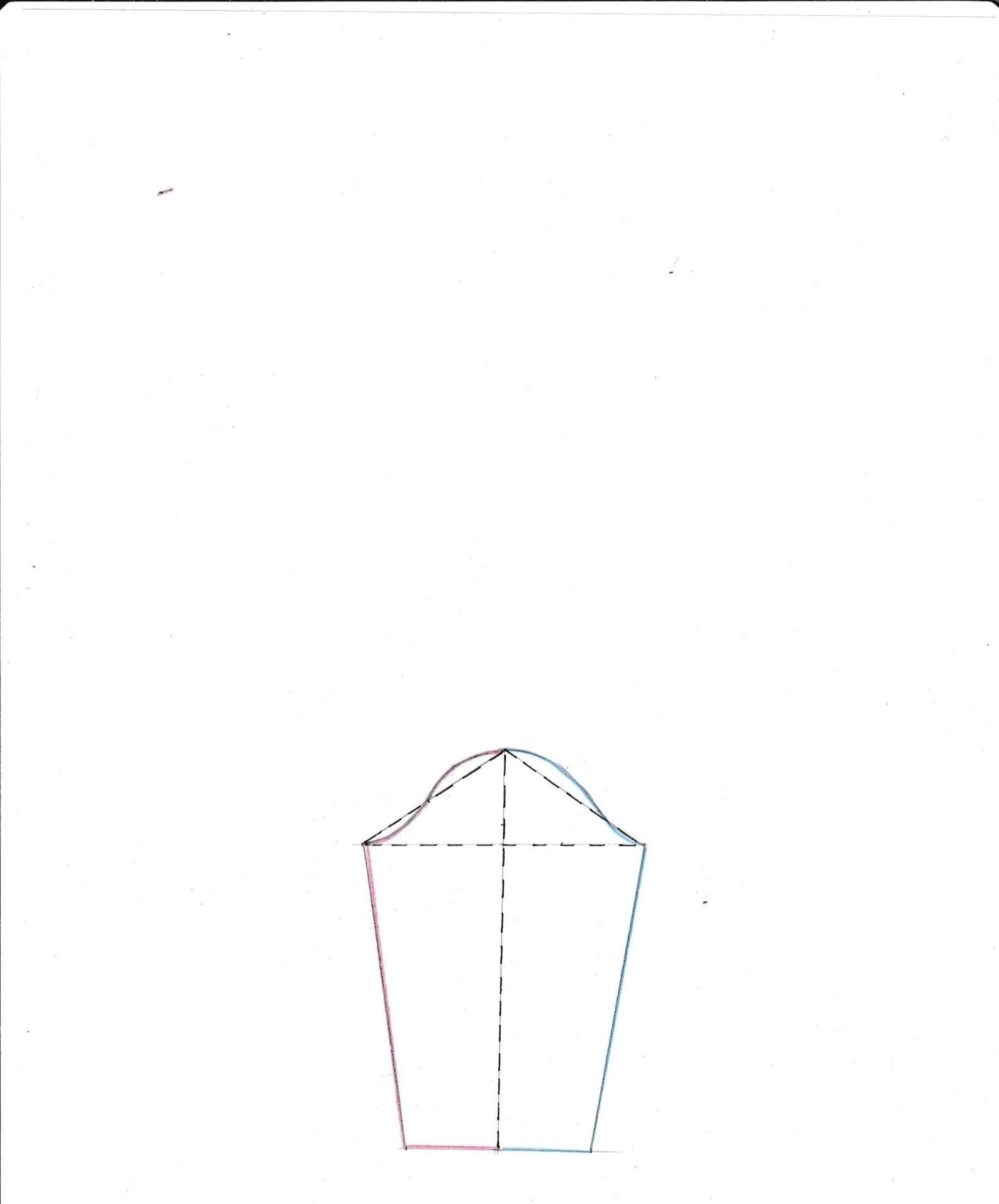 Pola Dasar RokSkala 1 : 4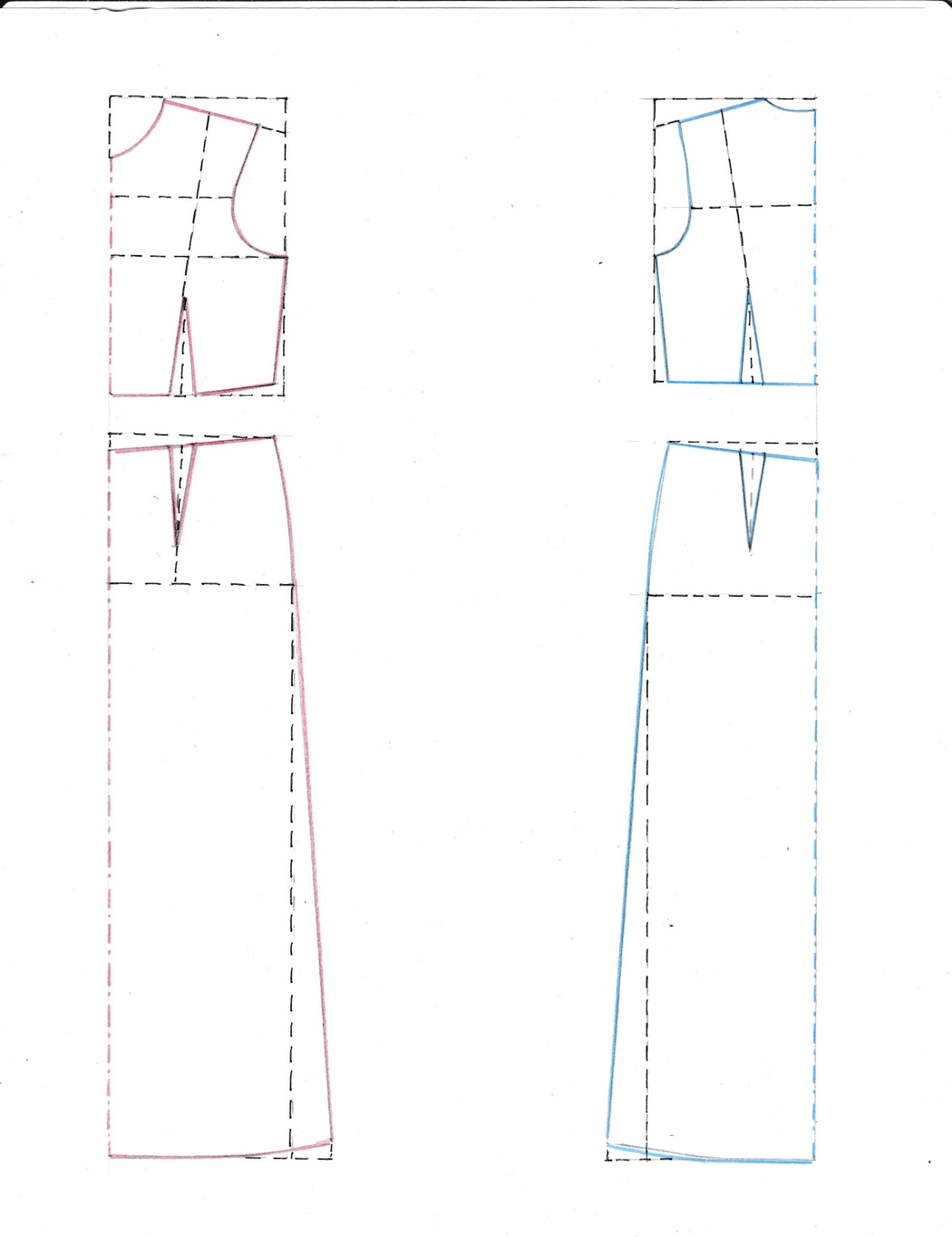 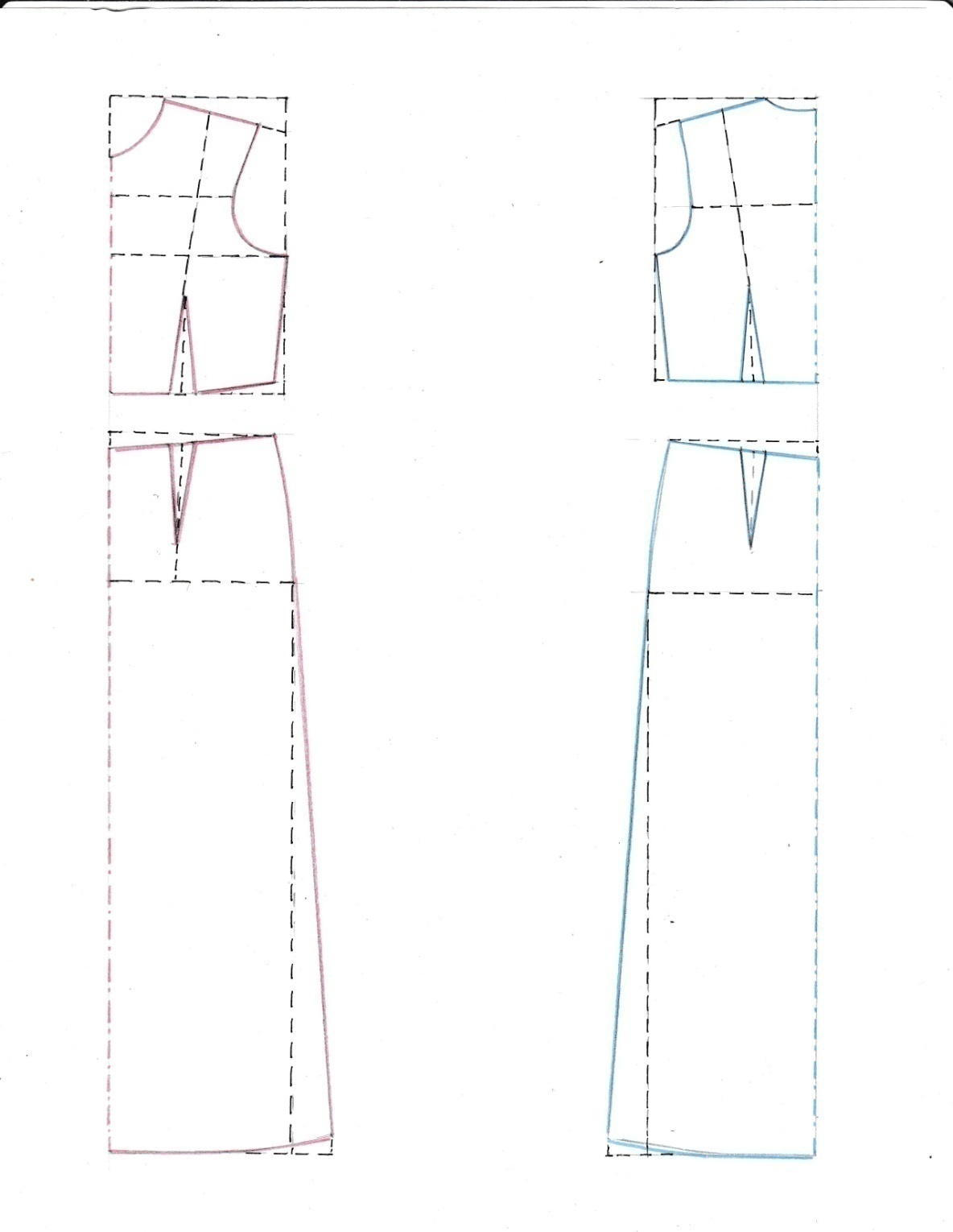 KETERANGAN POLA DEPAN	KETERANGAN POLA BELAKANGSekolah Menengah Kejuruan (SMK)      Pengertian mengenai Sekolah Menengah Kejuruan (SMK) terdapat pada peraturan pemerintah No. 74 tahun 2008 pasal 1 ayat 21 yang menyatakan bahwa “ Sekolah menengah kejuruan yang selanjutnya disingkat SMK adalah salah satu bentuk suatu pendidikan formal yang menyelenggarakan pendidikan kejuruan pada jenjang pendidikan menengah seebagai lanjutan dari SMP,Mts, atau bentuk lain yang sederajat atau lanjutan dari hasil belajar yang di akui sama atau setara SMP, Mts”. Sekolah menengah kejuruan melakukan proses belajar mengajar baik teori maupun praktik yang berlansung disekolah maupun di industry diharapkan dapat menghasilkan lulusan yang berkualitas. Sekolah menengah kejuruan mengutamakan pada penyiapan siswa untuk berlomba memasuki lapangan kerja.     Sekolah Menengah Kejuruan (SMK) merupakan salah satu penyelenggara pendidikan, SMK sebagai salah satu lembaga pendidikan kejuruan memiliki tugas untuk mempesiapkan peserta didiknya untuk dapat bekerja pada bidang – bidang tertentu, dalam proses pembelajarannya, SMK di lengkapi dengan ilmu pengetahuan secara teori dan membekali peserta didik melalui praktik sehinggal dalam perkembangannya SMK dituntut harus mampu senciptakan Sumber Daya Manusia (SDM) yang dapat berdaptasi dengan ilmu kemajuan dan teknologi. SMK  sebagai pencetak tenaga kerja yang siap pakai harus membekali peserta didiknya dengan pengetahuan dan keterampilan yang sesuai dengan kompetensi program keahlian mereka masing – masing .      Curtis H. dan Friendenberg, memberikan pengertian pendidikan kejuruan adalah training dan retraining mengenai persiapan siswa dalam bentuk pengetahuan, keterampilan dan sikap yang diperlukan untuk dapat kerja dan memperbaharui keahlian serta pengembangan lanjut dalam pekerjaan sebelum tingkat sarjana muda.       Sekolah Menengah Kejuruan (SMK) memiliki karakteristik yang berbeda dengan satuan pendidikan lainnya. Sekolah Menengah Kejuruan dirancang untuk menyiapkan peserta didik atau lulusan yang siap memasuki dunia kerja dan mampu mengembangkan sikap professional di bidangnya. Namun SMK dituntut bukan hanya sebagai penyedia tenaga kerja yang siap kerja pada lapangan kerja yang sesuai dengan kebutuhan usaha/ dunia industry, tetapi juga di tuntut untuk mengembangkan diri pada jalur wirausaha, agar dapat maju dalam berwirausaha walaupun dalam kondisi dan situasi apapun.       Tujuan Sekolah Menengah Kejuruan sebagai bentuk satuan pendidikan kejuruan sebagaimana di tegaskan dalam penjelasan pasal 15 UU SISDIKNAS, merupakan pendidikan menengah yang mempersiapkan peserta didik untuk bekerja dalam bidang tertentu. Tujuan umum dan tujuan khusus pendidikan pendidikan menengah kejuruan sebagai berikut :Tujuan umumMeningkatkan keimanan dan ketaqwaan peserta didik kepada YME.Mengembangkan potensi peserta didik agar memiliki warga Negara yang berakhlak mulia, sehat, berilmu, cakap, kreatif, mandiri, demokratis, dan bertanggung jawab.Mengembangkan potensi peserta didik agar memiliki wawasan kebangsaan, memahami dan menghargai keaneka ragaman budaya bangsa IndonesiaMengembangkan potensi peserta didik agar memiliki kepedulian terhadap lingkungan hidup, dengan secara aktif turut memelihara dan melestarikan lingkungan hidup, serta memamfaatkan sumber daya alam dengan efektif dan efisien.Tujuan khususMenyiapkan peserta didik agar menjadi manusia yang produktif, mampu bekerja mandiri, mengisi lowongan pekerjaan yang ada didunia usaha dan dunia industry sebagai tenaga kerja tingkat menengah, sesuai dengan kompetensi dalam program keahlian yang dipilihnya.Menyiapkan peserta didik agar mampu memilih karir, ulet dan  dan gigih dalam berkompetisi, beradaptasi dilingkungan kerja, dan mengembangkan sikap professional dalam bidang yang diminatinya.Membekalli peserta didik dengan ilmu pengetahuan, teknologi dan seni, maupun melalui jenjang yang lebih tinggi.Membekali peserta didik dengan kompetisi-kompetisi sesuai dengan program keahlian yang dipilih.SMK menyelenggarakan pendidikan dan pelatihan (diklat) sebagai program krahlian yang disesuaikan dengan kebutuhan lapangan kerja. Program keahlian tersebut dikelompokkan menjadi bidang keahlian sesuai dengan kelompok industry/usaha/profesi. Subtansi yang diajarkan di SMK disajikan dalam bentuk berbagai kompetensi yang dinilai penting dan perlu bagi peserta didik untuk menjalani kehidupan, sesuai dengan jamannya. Kompetensi yang dimaksud meliputi kompetensi-kompetensi yang dibutuhkan untuk menjadi manusia Indonesia yang cerdas dan pekerja kompeten, sesuai dengan standar kompetensi yang diteetapkan oleh industry/dunia usaha/asosiasi profesi. Untuk mencapai standar kompetensi tersebut, substansi diklat dikemas dalam berbagai mata diklat yang dikelompokkan dan diorganisasikan menjadi program normatif, adaptif, dan produktif.Program normatif adalah kelompok mata diklat yang berfungsi membentuk peserta didik menjadi pribadi utuh, yang memiliki norma-norma kehidupan sebagai makhluk individu maupun makhluk social anggota masyarakat maupun sebagai warga dunia. Program normatif diberikan agar peserta didik bisa hidup dan berkembang selaras dengan kehidupan pribadi, social dan bernegara.  Program ini berisi mata diklat yang lebih menitikberatkan pada norma, sikap dan perilaku yang harus di ajarkan, ditanankan, dan dilatihkan pada peserta didik, di samping kandungan pengetahuan dan keterampilan yang ada di dalamnya. Mata diklat pada kelompok normatif berlaku sama untuk semua program seahlian.Pogram adaptif adalah kelompok mata diklat yang berfungsi membentuk peserta didik sebagai individu agar memiliki dasar pengetahuan yang luas dan kuat untuk menyesuaikan diri atau beradaptasi dengan perubahan yang terjadi di lingkungan social, lingkungan kerja serta mampu mengembangkan diri sesuai dengan perkembangan ilmu pengetahuan, teknologi dan seni. Program adaptif berisi mata diklat yang lebih menitikberatkan pada pemberian kesempatan kepada peserta didik untuk memahami dan menguasai konsep dan prinsif dasar ilmu dan teknologi yang dapat diterapkan pada kehidupan sehari-hari dan atau melandasi kompetensi untuk bekerja.Program produktif adalah kelompok mata diklat yang berfungsi membekali peserta didik agar memiliki kompetensi kerja sesuai Standar Kompetensi Kerja Nasional Indonesia (SKKNI). Dalam hal SKKNI  belum ada, maka digunakan standar kompetensi yang disepakati oleh forum yang dianggap mewakili dunia usaha/industry atau asosiasi profesi. Program produktif bersifat melayani permintaan pasar kerja, karena itu lebih banyak di tentukan oleh dunia usaha/industry atau asosiasi profesi. Program produktif diajarkan secaara spesifik sesuai dengan kebutuhan siap program keahlian.       Berdasarkan keputusan Direktur Jendral Manajemen Pendidikan Dasar dan Menengah (DIRJEN MANDIKDASMEN) Nomor : 251/C/KEP/MN/2008 spektrum keahlian pendidikan menengah kejuruan memuat bidang studi keahlian. Spektrum merupakan acuan dalam penyelenggaraan SMK di kelompokkan sebagai berikut :Bidang studi keahlian adalah kelompok atau rumpun keahlian pada SMK yang terdiri atas :Teknologi dan RekayasaTeknologi dan InformasiKesehatanSeni, Kerajinan, dan PariwisataAgribibsnis dan AgroteknologiBisnis dan manajemenProgram studi keahlian adalah jurusan dalam suatu bidang studi keahlian atau pada spectrum sebelumnya disebut bidang keahlian.Kompetensi keahlian adalah spesialisasi dalam suatu program studi keahlian atau pada spectrum sebelmnya disebut progam keahlian.Kajian Penelitian yang Relevan Hasil peneliian yang telah dilaksanakan dan dijadikan sebagai bahan perimbangan dalam penelitian ini antra lain adalah:St. Aisyah , dengan judul Identifikasi Kemampuan Membuat Pola Busana Wanita Pada Mahasiswa Jurusan Pkk Ft Unm. Hasil penelitian ini menyimpulkan bahwa pada mahasiswa PKK Tata busana yang dilihat dari kemampuan membaca unsur-unsur desain dan prinsip – prisnsip desain yang ada dalam model busana dikategorikan cukup baik berdasarkan hasil deskriptif diperoleh rata-rata nilai mahasiswa adalah sebesar  69,31, nilai maksimum sebesar 80 sedangkan nilai terendah adalah 58.Warsiyanti, Sri Emy Yuli Suprihatin, dengan judul Identikasi Faktor-Faktor Penyebab Kesulitan Belajar Pembuatan Saku Passepoille Mata Pelajaran Dasar Teknologi Menjahit Siswa Kelas X Tata Busana Smk N 1 Sewon. Hasil data besarnya kesulitan belajar pembuatan saku passepoille untuk masingmasing faktor sebagai berikut: (a) Faktor guru merupakan penyebab kesulitan belajar pembuatan saku passepoille pada kategori tinggi dengan mean (Me) 10,37 yang bersumber dari hubungan guru dengan siswa dan kurangnya menggunakan metode yang bervariasi sebanyak 48 siswa, (b) Media pembelajaran merupakan penyebab kesulitan belajar pembuatan saku passepoille pada kategori tinggi dengan mean (Me) 7,31 yang bersumber dari kurangnya buku-buku.Deti Rostika, Herni Junita, Peningkatan Kemampuan Pemecahan Masalah Siswa Sd Dalam Pembelajaran Matematika Dengan Model Diskursus Multy Representation (Dmr). Hasil penelitian ini menyimpulkan Salah satu upaya untuk meningkatkan kemampuan pemecahan masalah matematika yakni melalui penerapan model Diskursus Multy Representation (DMR). Penerapan model DMR ini dipandang mampu meningkatkan kemampuan pemecahan masalah matematika siswa karena pembelajaran dilaksanakan secara berkelompok sehingga siswa tertantang untuk mengeluarkan daya representasi dan kreativitas siswa dalam menemukan solusi permasalahan dalam pembelajaran matematika.Berdasarkan hasil penelitian terdahulu seperti pemaparan diatas, persamaan dari beberapa penelitian sebelumnya dengan penelitian yang akan dilakukan adalah sama – sama menggunakan penelitian deskriptif. Dengan Teknik pengumpulan data menggunakan observasi dan  dokumentasi. Perbedaan yang akan dilakukan dengan penelitian sebelumnya terletak pada lokasi penelitian, dan analisis kemampuan membuat pola dasar. Pemaparan diatas telah dijelaskan mengenai perbedaan dan persamaan antara penelitian yang akan dilakukan dengan hasil penelitian – penelitian yang sudah dilakukan. Oleh karena itu penelitian yang berjudul “Analisis Kemampuan Membuat Pola Dasar pada Siswa Kelas X Tata Busana SMK Negeri 6 Makassar” dapat dilakukan karena masalah yang akan diteliti bukan duplikasi dari penelitian – penelitian sebelumnya.Kerangka PikirMenurut Milman Yusdi (2013:10) mengartikan bahwa Kemampuan adalah kesanggupan, kecakapan, kakuatan kita berusaha dengan diri sendiri. Adapun menurut Akhmat Sudrajat (2013) , ability adalah menghubungkan kemampuan dengan kata kecakapan. Setiap individu memiliki kecakapan yang berbeda-beda dalam melakukan suatu tindakan. Kesacakapan ini mempengaruhi potensi yang ada dalam diri individu tersebut. Proses pembelajaran yang mengharuskan siswa mengoptimalkan segala kecakapan yang dimiliki.Menurut Djati Pratiwi (2001 : 3) Pola dasar adalah kutipan bentuk badan manusia yang asli atau pola yang belum diubah. Pola dasar ini terdiri dari pola badan bagian atas, dari bahu sampai pinggang, biasa disebut dengan pola dasar badan muka dan belakang. Pola badan bagian bawah, dari pinggang sampai lutut atau sampai mata kaki, biasa disebut pola dasar rok muka dan belakang. Pola lengan, dari lengan bagian atas atau bahu terendah sampai siku atau pergelangan, biasa disebut pola dasar lengan. Adapun pola badan atas yang menjadi satu dengan pola badan bawah biasa disebut dengan pola dasar gaun atau bebe.Masalah mendasar yang sering terjadi dalam pembelajaran pola dasar yaitu rendahnya kemampuan siswa dalam memahami materi. Hal ini disebabkan oleh beberapa faktor diantaranya guru menerapkan model pembelajaran yang tidak sesuai dengan karakteristik siswa. Siswa tidak fokus saat guru memberikan penjelasan atau penyampaian materi. Gambar 2.1 Kerangka pikir BAB IIIMETODE PENELITIANJenis PenelitianJenis penelitian yang dilakukan adalah. Jenis penelitian deskriptif untuk mengetahui gambaran kemampuan membuat pola dasar pada siswa kelas x tata busana SMK Negeri 6 Makassar. Sebagai variabel penelitian yang mengukur kemampuan membuat pola dasar.Lokasi dan Waktu PenelitianLokasi PenelitianPenelitian ini dilaksanakan di SMK Negeri 6 Makassar yang berlokasi jalan Andi Jemma No.132 Banta-Bantaeng, kecamatan Rappocini di kota Makassar Sulawesi Selatan. Waktu PenelitianPenelitian ini dilaksanakan pada semester ganjil tahun akademik 2018/2019. Untuk waktu penelitian keseluruhan dimulai dari bulan Agustus - September 2019.Populasi dan Sampel PenelitianPopulasi Populasi adalah wilayah generalisasi yang terdiri atas; objek/subyek yang mempunyai kuantitas dan karakteristik tertentu yang di tetapkan oleh peneliti untuk di pelajari dan kemudian ditarik kesimpulannya. Populasi adalah keseluruhan unsur yang dimiliki satu atau beberapa ciri/karakteristik yang sama. Populasi semua hal yang ingi diketahui serta populasi bisa berupa lembaga, individu, kelompok, dokumen atau konsep (Kristianti 2013:27). Adapun yang dijadikan populasi dalam penelitian ini adalah siswa kelas X Tata Busana SMK Negeri 6 Makassar dengan jumlah 140 orang .Sampel Sampel sebagian dari jumlah dan karakeristik yang dimiliki oleh populasi tersebut. Bila populasi besa, dan penelitian tidak mungkin mempelajari semua yang ada pada populasi, karena keterbatasan dana, tenaga dan waktu, maka peneliti dapat menggunakan sampel yang diambil  dari populasi itu, kesimpulannya akan diberlakukan untuk populasi. Untuk itu sampel yang diambil harus betul-betul representatif. (Sugiyono 2014:118)Dengan demikian, berdasarkan pengertian tersebut, maka sampel yang diambil atau digunakan dalam penelitian ini berjumlah 30 orang dari 3 kelas. Dengan menggunakan teknik proporsional simple Random Sampling. Prinsip dari teknik ini adalah semua populasi mendapat peluang yang sama untuk menjadi sampel.Tabel 3.1 nama – nama siswa dari 3 kelas Definisi Operasional VariabelAgar tidak terjadi kesalahpahaman terhadap variabel yang sedang dikaji dalam penelitian ini, maka variabel tersebut perlu di operasionalkan yaitu :Analisis merupakan aktivitas yang memuat sejumlah kegiatan seperti mengurai, membedakan, memilah sesuatu untuk digolongkan dan dikelompokkan kembali menurut kriteria tertentu kemudian dicari kaitannya dan ditafsirkan maknanya.Kemampuan merupakan kapasitas seorang individu untuk melakukan beragam tugas dalam suatu pekerjaan.Pola Dasar merupakan kutipan bentuk badan manusia yang asli atau pola yang belum diubah. Pola dasar ini terdiri dari pola badan bagian atas, dari bahu sampai pinggang.Teknik Pengumpulan DataDalam melaksanakan penelitian ini, teknik pengumpulan data yang digunakan sebagai : Tes kemampuan atau proficiency test, yaitu suatu tes yang digunakan untuk mengukur kemampuan membuat pola dasar pada siswa kelas x tata busana SMK Negeri 6 Makassar.Tabel 3.2 kisi – kisi lembar tes kemampuan Dokumentasi, di gunakan untuk menjaring data sekunder guna melengkapi data primer. Dokumentasi penelitian ini merupakan pengambilan gambar oleh peneliti, buku dan literature untuk memperkuat hasil penelitian. Menurut sugiyono (2013:240), sokumentasi bias berbentuk tulisan, gambar atau karya-karya monumental dari seseorang.Observasi , Menurut Sutopo, H.B (2002): bahwa teknik observasi digunakan untuk meningkatkan data dari sumber data yang berupa peristiwa, tempat atau lokasi dan benda, serta gambar. Observasi yang dilakukan ketika mengamati salah satu proses pembelajaran praktik secara terbuka, penelitian di lakukan di kelas X Tata Busana SMK Negeri 6 Makassar pada mata pelajaran pola dasar dan kegiatan observasi ini di gunakan sebagai pedoman untuk melihat kemampuan membuat pola dasar Teknik Analisis DataData yang diperoleh dari hasil penelitian dianalisis menggunakan analisis statistik deskriptif dengan pengukuran instrument pada angket (kuesioner) menggunakan skala likert yang dinyatakan dengan menggunakan pilihan kategori jawaban. Data tentang kemampuan siswa kelas X Tata Busana selanjutnya akan diolah menggunakan microsoft office excel dan Aplikasi SPSS 24 untuk mengolah data yang diperoleh dari responden. Tanpa melakukan analisis dan membuat kesimpulan yang berlaku untuk umum (Sugiyono, 2015). Rumus yang digunakan meliputi:MeanMenurut Sugiyono (2015:54) mean merupakan teknik penjelasan kelompok yang didasarkan atas nilai rata-rata dari kelompok tersebut. Mean dapat diketahui dengan rumus:Me = Dimana:Me 	: Mean (rata-rata)	: Jumlah data/sampel : Perkalian antara fi pada tiapinterval data dengan tanda kelas xi (Sugiyono, 2015:54)MedianMedian adalah salah satu teknik penjelasan kelompok yang didasarkan atas nilai tengah dari kelompok data yang telah disusun urutannya dari yang terkecil sampai yang terbesar, atau sebaliknya dari yang terbesar sampai yang terkecil (Sugiyono, 2015:48).Md= b + p  Dimana:Md	: Medianb	: Batas kelas bawah median, yaitu kelas dimana median akan terletakp	: Panjang kelas intervaln	: Banyaknya data/jumlah sampelF	:  Jumlah semua frekuensi sebelum kelas medianf	: Frekuensi kelas median(Sugiyono, 2015:52)ModusModus merupakan teknik penjelasan kelompok yang didasarkan atas nilai yang sedang popular atau nilai yang sering muncul dalam kelompok tersebut (Sugiyono, 2015:53).Mo = b + p  Dimana:Mo	: Modusb	: Batas kelas interval dengan frekuensi terbanyakp	: Panjang kelas intervalb1	: Frekuensi kelas modus dikurangi frekuensi kelas sebelumnyab2	:  Frekuensi kelas modus dikurangi frekuensi kelas berikutnya(Sugiyono, 2015:53)Standar Deviasi (SD)Standar deviasi merupakan ukuran penyimpangan yang diperoleh dari akar kuadrat dari rata-rata jumlah kuadrat deviasi antara masing-masing nilai dengan rata-ratanya. Standar deviasi dapat diketahui dengan rumus:S = Bila standar deviasi nilainya relatif besar berarti data yang digunakan sebaran/variabilitasnya tinggi. Bila nilai standar deviasi relatif kecil, artinya data yang digunakan mengelompok di seputar nilai rata-ratanya dan penyimpanganya kecil.HistogramHistogram atau grafik batang dibuat untuk menyajikan data hasil penelitian, histogram ini dibuat berdasarkan data frekuensi yang telah ditampilkan dalam tabel distribusi frekuensiRumus pengkategorianPerhitungan mencari nilai kecenderungan instrumen tes praktek menggunakan batasan-batasan sebagai berikut:Tabel 3.3Rentang Skor dan KategoriSumber: Eko Putro Widoyoko (2016:238)Keterangan:		Mi	= Mean Ideal		SDi	= Standar Deviasi IdealSedangkan untuk mencari besarnya rerata dan simpangan baku ideal digunakan rumus sebagai berikut:Mi	=  (Skor ideal tertinggi dalam komponen + skor ideal terendah).SDi	=  (Skor ideal tertinggi dalam komponen ─ skor ideal terendah).  = Keterangan:	= Nilai rata-rata ∑ X	= Jumlah nilai yang menjadi sampelN	= Jumlah sampel/respondenBAB IVHASIL PENELITIANDeskripsi PenelitianPenelitian ini menggunakan Tes praktek yang digunakan untuk mengetahui gambaran kemampuan membuat pola dasar pada siswa kelas X Tata Busana SMK Negeri 6 Makassar. Instrumen tes praktek tersebut dibagikan kepada 30 responden yang memiliki 5 indikator membuat pola dasar. Setelah dibagikan dan dikumpulkan kembali diperoleh data dari masing-masing responden, data tersebut diolah menggunakan microsoft office excel dan Aplikasi SPSS 24 untuk mengolah data yang diperoleh dari responden (lampiran). Tes Praktek yang digunakan untuk mengetahui gambaran kemampuan membuat pola dasar pada siswa kelas X Tata Busana SMK Negeri 6 Makassar.Hasil observasi peneliti pada siswa di kelas  X  di jurusan Tata Busana SMK Negeri 6 Makassar bahwa, siswa mampu membuat pola dasar manakala siswa  melihat buku pola dasar pada pelaksanaan mata pelajaran tersebut. Sedangkan nilai siswa ditemukan sangat rendah pada hasil tes praktik  tanpa menggunakan bantuan buku pola dasar. Hal inipun terjadi dikarenakan siswa sebelumnya hanya mempelajari pembelajaran tersebut sebanyak 5 (lima) kali pertemuan. Hasil penelitian kemudian dianalisis secara deskriptif  untuk mengetahui gambaran  kemampuan membuat pola dasar pada siswa kelas X Tata Busana SMK Negeri 6 Makassar. Setelah dilakukan penelitian dengan menggunakan tes praktek, selanjutnya data dianalisis dengan menggunakan teknik deskriptif. Hasil analisis data selengkapnya akan disajikan sebagai berikut:Gambaran kemampuan membuat pola dasar badan pada siswa kelas X Tata Busana SMK Negeri 6 MakassarBerdasarkan hasil penelitian yang dilakukan di SMK Negeri 6 Makassar  data mengenai variabel kemampuan membuat pola diukur melalui tes dengan 38 perintah pengerjaan tes praktek. Pemberian skor tiap butir soal diberikan skor 4 untuk nilai tertinggi dan Skor 1 untuk nilai terendah, sehingga nanti akan diperoleh skor terendah yang mungkin dicapai  (18 x 1) = 18 dan skor tertinggi yang mungkin dicapai (18 x 4) = 72. Berdasarkan data yang diperoleh dari tes praktek yang disebarkan kepada 30 respon. Menunjukkan variabel kemampuan membuat pola dasar pada siswa kelas X Tata Busana SMK Negeri 6 Makassar memperoleh skor terendah 10 dan tertinggi 28. Hasil analisis data yang diperoleh melalui tes praktek dapat dilihat pada tabel berikut:Tabel 4.1Hasil analisis data kemampuan pola dasar badan statistik dari SPSS 24Pada tabel 4.1 menggambarkan bahwa tingkat kemampuan membuat pola dasar badan dengan sampel siswa 30 orang. rentang nilainya sebesar 26, nilai rata-rata siswa mencapai 37.16 dengan nilai minimum sebesar 26 dan maksimun 52. Kategori mengindikasi bahwa kemampuan siswa dalam membuat pola dasar badan masih kurang dipahami dengan baik dimana dari hasil evaluasi kemampuan membuat pola dasar badan . Siswa  berada dalam kategori kurang baik.Untuk mengetahui gambaran kemampuan membuat pola dasar terlebih dahulu menghitung Rentang nilai, Mean ideal (Mi) dan Standar Deviasi (SDi). Berdasarkan  hasil pengisian lembar Tes diperoleh skor tertinggi sebesar 28 dan terendah sebesar 10 . Menentukan Rentang Nilai, Mi dan SDi:  Rentang Nilai	= skor tertinggi – skor terendah		= 52 – 26 		= 26Berdasarkan hasil di atas dapat disimpulkan rentang nilai pada kemampuan membuat pola dasar badan yaitu 26Mi		= ½ (Nilai tertinggi +  Nilai terendah)	          	= ½ {(18 x 4)} + {(18x 1)}	          	= ½ (72+18)		= ½ 90		= 45Berdasarkan hasil di atas dapat disimpulkan Mean Ideal pada kemampuan membuat pola dasar badan yaitu 45SDi		= 1/6 (Nilai tertinggi – Nilai terendah)		= 1/6 (72-18)		= 1/6 54		= 9Berdasarkan hasil di atas dapat disimpulkan Standar Deviasi Ideal pada kemampuan membuat pola dasar badan  yaitu 9Kategori KecenderunganSangat BaikX ≥ Mi + 1.5 x  SDi= 45+ 1.5 x 9=45 + 13.5=X ≥  58.5Untuk mendapatkan nilai dengan kategori sangat baik siswa harus mendapatkan nilai lebih dari 58.5Baik  (Mi + 0.5 x SDi)  ≤  X <  (Mi + 1.5 x SDi)=  (45 + 0.5 x 9)  ≤  X <  (45 + 1.5 x 9)= 49.5 ≤  X < 58.5Untuk mendapatkan nilai dengan kategori baik siswa harus mendapatkan nilai dari 49.5 hingga 58.5Cukup Baik=  (Mi - 0.5 x SDi) ≤  X <   (Mi + 0.5 x SDi) = (45 – 0.5 x 9)  ≤  X < ( 45 + 0.5 x 9 )  = 40.5 ≤  X <  49.5Untuk mendapatkan nilai dengan kategori cukup baik siswa harus mendapatkan nilai dari 40.5 hingga 49.5Kurang Baik= (Mi - 1.5 x  SDi)  ≤  X <   (Mi - 0.5 x SDi)= (45 – 1.5 x 9) ≤  X <   (45 – 0.5 x 9)  = 31.5 ≤  X <  40.5Untuk mendapatkan nilai dengan kategori kurang baik siswa harus mendapatkan nilai dari 31.5 hingga 40.5Tidak Baik= X  ≤  (Mi - 1.5 x  SDi)  = X ≤ (45 – 1.5 x 9)= X  ≤  31.5Untuk mendapatkan nilai dengan kategori Tidak baik siswa harus mendapatkan nilai kurang dari 31.5Tabel 4.2Hasil penelitian untuk gambaran kemampuan membuat pola dasar badan Adapun persentase dan pengkategorian tersebut disajikan dalam diagram batang sebagai berikut:Gambar 4.1diagram batang kemampuan membuat pola dasar badan Kemampuan membuat pola dasar badan berdasarkan persentase hasil tes praktek dengan jumlah sampel 30 siswa diperolah13.33 % (4 siswa) pada kategori baik, 23.33% (7 siswa) pada kategori cukup baik, 33.33% (10 siswa) pada kategori kurang baik, 30 % (9 siswa) pada kategori tidak baik. Dari hasil evaluasi kemampuan membuat pola dasar masih perlu ditingkatkan karena masih banyak siswa  berada pada kategori kurang baik.Gambaran kemampuan membuat pola dasar lengan pada siswa kelas X Tata Busana SMK Negeri 6 MakassarBerdasarkan hasil penelitian yang dilakukan di SMK Negeri 6 Makassar  data mengenai variabel kemampuan membuat pola dasar lengan diukur melalui tes dengan  perintah pengerjaan tes praktek. Pemberian skor tiap butir soal diberikan skor 4 untuk nilai tertinggi dan Skor 1 untuk nilai terendah, sehingga nanti akan diperoleh skor terendah yang mungkin dicapai  (4 x 1) = 4 dan skor tertinggi yang mungkin dicapai (4 x 4) = 16. Berdasarkan data yang diperoleh dari tes praktek yang disebarkan kepada 30 respon. Menunjukkan variabel kemampuan membuat pola dasar lengan pada siswa kelas X Tata Busana SMK Negeri 6 Makassar memperoleh skor terendah 9 dan tertinggi 27.Hasil analisis data yang diperoleh melalui tes praktek dapat dilihat pada tabel berikut:Tabel 4.3Hasil analisis data kemampuan pola dasar lengan statistik dari SPSS 24Pada tabel 4.3 menggambarkan bahwa tingkat kemampuan membuat pola dasar lengan dengan sampel siswa 30 orang. Rentang nilainya sebesar 7 nilai rata-rata siswa mencapai 8.26 dengan nilai maksimun sebesar 4 dan maksimun 11. Kategori mengindikasi bahwa kemampuan siswa dalam membuat pola dasar lengan dipahami dengan baik dimana dari hasil evaluasi kemampuan membuat pola dasar lengan siswa  berada dalam kategori baik.Untuk mengetahui gambaran kemampuan membuat pola dasar lengan terlebih dahulu menghitung Rentang nilai, Mean ideal (Mi) dan Standar Deviasi (SDi). Berdasarkan  hasil pengisian lembar Tes diperoleh skor tertinggi sebesar 11 dan terendah sebesar 4 . Menentukan Rentang Nilai, Mi dan SDi:  Rentang Nilai	= skor tertinggi – skor terendah		= 11 - 4		= 7Berdasarkan hasil di atas dapat disimpulkan rentang nilai pada kemampuan membuat pola dasar lengan yaitu 7Mi		= ½ (Nilai tertinggi +  Nilai terendah)	          	= ½ {(4x 4)} + {(4 x 1)}	          	= ½ (16+4)		= ½ 20		= 10Berdasarkan hasil di atas dapat disimpulkan Mean Ideal pada kemampuan membuat pola dasar lengan yaitu 10SDi		= 1/6 (Nilai tertinggi – Nilai terendah)		= 1/6 (16-4)		= 1/6 12		= 2Berdasarkan hasil di atas dapat disimpulkan Standar Deviasi Ideal pada kemampuan membuat pola dasar lengan yaitu 2.Kategori KecenderunganSangat BaikX ≥ Mi + 1.5 x  SDi= 10 + 1.5 x 2=10 + 3=X ≥ 13Untuk mendapatkan nilai dengan kategori sangat baik siswa harus mendapatkan nilai lebih dari 13Baik  (Mi + 0.5 x SDi)  ≤  X <  (Mi + 1.5 x SDi)=  (10 + 0.5 x 2)  ≤  X <  (10 + 1.5 x 2)= 11 ≤  X <  13Untuk mendapatkan nilai dengan kategori baik siswa harus mendapatkan nilai dari 11 hingga 13Cukup Baik=  (Mi - 0.5 x SDi) ≤  X <   (Mi + 0.5 x SDi) = ( 10 – 0.5 x 2 )  ≤  X < ( 10 + 0.5 x 2 )  = 9  ≤  X <  11Untuk mendapatkan nilai dengan kategori cukup baik siswa harus mendapatkan nilai dari 9 hingga 11Kurang Baik= (Mi - 1.5 x  SDi)  ≤  X <   (Mi - 0.5 x SDi)= (10 – 1.5 x 2) ≤  X <   (10 – 0.5 x 2)  = 7 ≤  X <  9Untuk mendapatkan nilai dengan kategori kurang baik siswa harus mendapatkan nilai dari 7 hingga 9Tidak Baik= X  ≤  (Mi - 1.5 x  SDi)  = X ≤ (10– 1.5 x 2)= X  ≤  7Untuk mendapatkan nilai dengan kategori Tidak baik siswa harus mendapatkan nilai kurang dari 7Tabel 4.4Hasil penelitian untuk gambaran kemampuan membuat pola dasar lengan Adapun persentase dan pengkategorian tersebut disajikan dalam diagram batang sebagai berikut:Kemampuan membuat pola dasar lengan berdasarkan persentase hasil tes praktek dengan jumlah sampel 30 siswa diperolah 13.33 % ( 4 siswa) pada kategori baik, 40 % ( 12 siswa) pada kategori cukup baik, 26.66% (8 siswa) pada kategori kurang baik, 20 % (6 siswa) pada kategori tidak baik. Dari hasil evaluasi kemampuan membuat pola dasar lengan masih perlu ditingkatkan karena masih banyak siswa  berada pada kategori cukup baik.Gambaran kemampuan membuat pola dasar rok  pada siswa kelas X Tata Busana SMK Negeri 6 MakassarBerdasarkan hasil penelitian yang dilakukan di SMK Negeri 6 Makassar  data mengenai variabel kemampuan membuat pola dasar rok depan diukur melalui tes dengan  perintah pengerjaan tes praktek. Pemberian skor tiap butir soal diberikan skor 4 untuk nilai tertinggi dan Skor 1 untuk nilai terendah, sehingga nanti akan diperoleh skor terendah yang mungkin dicapai  (10 x 1) = 10 dan skor tertinggi yang mungkin dicapai (10 x 4) = 40. Berdasarkan data yang diperoleh dari tes praktek yang disebarkan kepada 30 respon. Menunjukkan variabel kemampuan membuat pola dasar rok pada siswa kelas X Tata Busana SMK Negeri 6 Makassar memperoleh skor terendah 12 dan tertinggi 30.Hasil analisis data yang diperoleh melalui tes praktek dapat dilihat pada tabel berikut:Tabel 4.5Hasil analisis data kemampuan pola dasar rok  statistik dari SPSS 24Pada tabel 4.4 menggambarkan bahwa tingkat kemampuan membuat pola dasar rok dengan sampel siswa 30 orang. Rentang nilainya sebesar 17 nilai rata-rata siswa mencapai 21.56 dengan nilai maksimun sebesar 12 dan maksimun 30. Kategori mengindikasi bahwa kemampuan siswa dalam membuat pola dasar rok masih kurang dipahami dengan baik dimana dari hasil evaluasi kemampuan membuat pola dasar rok, siswa  berada dalam kategori kurang  baik.Untuk mengetahui gambaran kemampuan membuat pola dasar rok terlebih dahulu menghitung Rentang nilai, Mean ideal (Mi) dan Standar Deviasi (SDi). Berdasarkan  hasil pengisian lembar Tes diperoleh skor tertinggi sebesar 30 dan terendah sebesar 12. Menentukan Rentang Nilai, Mi dan SDi:  Rentang Nilai	= skor tertinggi – skor terendah		= 30 – 12 		= 17Berdasarkan hasil di atas dapat disimpulkan rentang nilai pada kemampuan membuat pola dasar rok yaitu 17Mi		= ½ (Nilai tertinggi +  Nilai terendah)	          	= ½ {(10x 4)} + {(10 x 1)}	          	= ½ (40+10)		= ½ 50		= 25Berdasarkan hasil di atas dapat disimpulkan Mean Ideal pada kemampuan membuat pola dasar rok yaitu 25SDi		= 1/6 (Nilai tertinggi – Nilai terendah)		= 1/6 (30-12)		= 1/6 17		= 2.8Berdasarkan hasil di atas dapat disimpulkan Standar Deviasi Ideal pada kemampuan membuat pola dasar rok yaitu 2.8Kategori Kecenderungan Sangat BaikX ≥ Mi + 1.5 x  SDi= 25 + 1.5 x 2.8=25 + 4.2=X ≥ 29.2Untuk mendapatkan nilai dengan kategori sangat baik siswa harus mendapatkan nilai lebih dari 29.2Baik  (Mi + 0.5 x SDi)  ≤  X <  (Mi + 1.5 x SDi)=  (25 + 0.5 x 2.8)  ≤  X <  (25 + 1.5 x 2.8)= 26.4 ≤  X <  29.2Untuk mendapatkan nilai dengan kategori baik siswa harus mendapatkan nilai dari 24.4 hingga 29.2Cukup Baik=  (Mi - 0.5 x SDi) ≤  X <   (Mi + 0.5 x SDi) = ( 25 – 0.5 x 2.8 )  ≤  X < ( 25 + 0.5 x 2.8 )  = 23.6 ≤  X <  26.4Untuk mendapatkan nilai dengan kategori cukup baik siswa harus mendapatkan nilai dari 23.6  hingga 26.4Kurang Baik= (Mi - 1.5 x  SDi)  ≤  X <   (Mi - 0.5 x SDi)= (25 – 1.5 x 2.8) ≤  X <   (25 – 0.5 x 2.8)  = 20.8 ≤  X <  23.6Untuk mendapatkan nilai dengan kategori kurang baik siswa harus mendapatkan nilai dari 20.8 hingga 23.6Tidak Baik= X  ≤  (Mi - 1.5 x  SDi)  = X ≤ (25– 1.5 x 2.8)= X  ≤  20.8Untuk mendapatkan nilai dengan kategori Tidak baik siswa harus mendapatkan nilai kurang dari 20.8Tabel 4.5Hasil penelitian untuk gambaran kemampuan membuat pola dasar rok  Adapun persentase dan pengkategorian tersebut disajikan dalam diagram batang sebagai berikut:Kemampuan membuat pola rok berdasarkan persentase hasil tes praktek dengan jumlah sampel 30 siswa diperolah 6.6 %(2 siswa )pada kategori sangat baik 13.33 % ( 4 siswa) pada kategori baik, 23.33% ( 6 siswa) pada kategori cukup baik, 20% (7 siswa) pada kategori kurang baik, 36.66 % (11 siswa) pada kategori tidak baik. Dari hasil evaluasi kemampuan membuat pola dasar masih perlu ditingkatkan karena masih banyak siswa  berada pada kategori tidak baik.Gambaran kemampuan membuat tanda-tanda pola pada siswa kelas X Tata Busana SMK Negeri 6 MakassarBerdasarkan hasil penelitian yang dilakukan di SMK Negeri 6 Makassar  data mengenai variabel kemampuan membuat tanda-tanda pola  diukur melalui tes dengan  perintah pengerjaan tes praktek. Pemberian skor tiap butir soal diberikan skor 4 untuk nilai tertinggi dan Skor 1 untuk nilai terendah, sehingga nanti akan diperoleh skor terendah yang mungkin dicapai  (6 x 1) = 6 dan skor tertinggi yang mungkin dicapai (6 x 4) = 24. Berdasarkan data yang diperoleh dari tes praktek yang disebarkan kepada 30 respon. Menunjukkan variabel kemampuan membuat tanda-tanda pola pada siswa kelas X Tata Busana SMK Negeri 6 Makassar memperoleh skor terendah 20 dan tertinggi 24.Hasil analisis data yang diperoleh melalui tes praktek dapat dilihat pada tabel berikut:Tabel 4.8Hasil analisis data kemampuan pola dasar tanda-tanda pola statistik dari SPSS 24Pada tabel 4.4 menggambarkan bahwa tingkat kemampuan membuat tanda – tanda pola dengan sampel siswa 30 orang. Rentang nilainya sebesar 4 nilai rata-rata siswa mencapai 22.3667. dengan nilai maksimun sebesar 20 dan maksimun 24. Kategori mengindikasi bahwa kemampuan siswa dalam membuat tanda-tanda pola dipahami dengan sangat baik dimana dari hasil evaluasi kemampuan membuat tanda-tanda pola siswa  berada dalam kategori sangat  baik.Untuk mengetahui gambaran kemampuan membuat tanda – tanda pola terlebih dahulu menghitung Rentang nilai, Mean ideal (Mi) dan Standar Deviasi (SDi). Berdasarkan  hasil pengisian lembar Tes diperoleh skor tertinggi sebesar 15 dan terendah sebesar 6 . Menentukan Rentang Nilai, Mi dan SDi:  Rentang Nilai	= skor tertinggi – skor terendah		= 24 - 20		= 4Berdasarkan hasil di atas dapat disimpulkan rentang nilai pada kemampuan membuat tanda – tanda pola  yaitu 4Mi		= ½ (Nilai tertinggi +  Nilai terendah)	          	= ½ {(6x 4)} + {(6 x 1)}	          	= ½ (24+6)		= ½ 30		= 15Berdasarkan hasil di atas dapat disimpulkan Mean Ideal pada kemampuan membuat tanda – tanda pola yaitu 15SDi		= 1/6 (Nilai tertinggi – Nilai terendah)		= 1/6 (24-6)		= 1/6 18		= 3Berdasarkan hasil di atas dapat disimpulkan Standar Deviasi Ideal pada kemampuan membuat tanda – tanda pola yaitu 3.Kategori KecenderunganSangat BaikX ≥ Mi + 1.5 x  SDi= 15 + 1.5 x 3=15 + 4.5=X ≥ 19.5Untuk mendapatkan nilai dengan kategori sangat baik siswa harus mendapatkan nilai lebih dari 19.5Baik  (Mi + 0.5 x SDi)  ≤  X <  (Mi + 1.5 x SDi)=  (15 + 0.5 x 3)  ≤  X <  (15 + 1.5 x 3)= 16.5 ≤  X <  19.5Untuk mendapatkan nilai dengan kategori baik siswa harus mendapatkan nilai dari 16.5 hingga 19.5Cukup Baik=  (Mi - 0.5 x SDi) ≤  X <   (Mi + 0.5 x SDi) = ( 15 – 0.5 x 3 )  ≤  X < ( 15 + 0.5 x 3 )  = 13.5 ≤  X <  16.5Untuk mendapatkan nilai dengan kategori cukup baik siswa harus mendapatkan nilai dari 13.5  hingga 16.5Kurang Baik= (Mi - 1.5 x  SDi)  ≤  X <   (Mi - 0.5 x SDi)= (15 – 1.5 x 3) ≤  X <   (15 – 0.5 x 3)  = 10.5 ≤  X <  13,.5Untuk mendapatkan nilai dengan kategori kurang baik siswa harus mendapatkan nilai dari 10.5 hingga 13.5Tidak Baik= X  ≤  (Mi - 1.5 x  SDi)  = X ≤ (15– 1.5 x 3)= X  ≤  10.5Untuk mendapatkan nilai dengan kategori Tidak baik siswa harus mendapatkan nilai kurang dari 10.5Tabel 4.9Hasil penelitian untuk gambaran kemampuan membuat tanda – tanda pola .Adapun persentase dan pengkategorian tersebut disajikan dalam diagram batang sebagai berikut:Kemampuan membuat tanda – tanda pola berdasarkan persentase hasil tes praktek dengan jumlah sampel 30 siswa diperolah 100 % ( 30 siswa) pada kategori Sangat baik. Dari hasil evaluasi kemampuan membuat tanda – tanda pola siswa  berada dalam kategori sangat  baik.Pembahasan Berdasarkan data pembahasan hasil penelitian dimaksudkan agar didapatkan gambaran, kejelasan dan pemahaman atas hasil yang didapatkan pembahasan hasil penelitian merupakan hasil kajian terhadap hasil temuan yang ada hubungannya dengan pernyataan/pertanyaan penelitian. Analisis kemampuan membuat pola dasar pada siswa kelas X Tata Busana SMK Negeri 6 Makassar.Pada pelaksanaan kompetensi keahlian, penyelenggara tingkat pusat menentukan kelulusan kompetensi keahlian sesuai persyaratan kelulusan sebagaimana yang diatur pada peraturan Badan Standar Nasional Pendidikan (BSNP) Kemendiknas. Standar yang ditetapkan BSNP adalah nilai kompetensi keahlian kejuruan adalah gabungan antara nilai praktik keahlian kejuruan dan nilai teori kejuruan dengan pembobotan 70% untuk praktik keahlian kejuruan dan 30% untuk nilai teori keahlian kejuruan. Maka diperolah data sebagai berikut:Gambaran kemampuan membuat pola dasar badan  pada siswa kelas X Tata Busana SMK Negeri 6 MakassarPeneliti melakukan pengambilan data dengan metode tes praktek kepada 30 siswa, pada proses pembelajaran teori pola dasar siswa sebelumnya telah mempelajari  5 kali pertemuan  untuk pembelajaran teori pola dasar dan beberapa tugas yang diberikan oleh guru mata pelajaran tersebut. Adapun hasil tes praktek  yang didapatkan pada kategori kurang baik, Data tersebut menunjukkan bahwa pada aspek kemampuan tentang pola dasar didominasi pada kategori kurang  baik.Menurut Djati Pratiwi (2001 : 3) Pola dasar adalah kutipan bentuk badan manusia yang asli atau pola yang belum diubah. Pola dasar ini terdiri dari pola badan bagian atas, dari bahu sampai pinggang, biasa disebut dengan pola dasar badan muka dan belakang. Pola badan bagian bawah, dari pinggang sampai lutut atau sampai mata kaki, biasa disebut pola dasar rok muka dan belakang. Pola lengan, dari lengan bagian atas atau bahu terendah sampai siku atau pergelangan, biasa disebut pola dasar lengan. Adapun pola badan atas yang menjadi satu dengan pola badan bawah biasa disebut dengan pola dasar gaun atau bebe.Berdasarkan hasil tes praktek siswa yang berada pada kategori baik dengan persentase 13.33% dan kategori cukup baik dengan persentase 23.33% . Hal ini mungkin disebabkan minat dan motivasi siswa dalam mengikuti mata pelajaran pola dasar sangat antusias sehingga menimbulkan rasa ingin tahu dan menguasai pengelasan pada mata pelajaran tersebut. hal ini sejalan dengan pendapat Menurut Dalyono, (1997: 55-60) minat dan motivasi belajar yang tinggi akan memberikan kemauan yang tinggi pula untuk meraih hasil yang diinginkan. Minat dan motivasi merupakan modal utama untuk meraih prestasi belajar maksimal.Berdasarkan hasil tes praktek siswa yang berada pada kategori kurang baik mendapatkan persentase 33.33% dan tidak baik mendapatkan persentasi 30 %.  Hal ini juga disebabkan oleh kurangnya pemahami rumus  pola dasar badan atau masih belum menghapal semua pola dasar badan, kurang minat dan motivasi siswa kurang antusias dalam mengikuti mata pelajaran pola dasar sehingga hasil tes praktek yang didapatkan rendah.Gambaran kemampuan membuat pola dasar lengan pada siswa kelas X Tata Busana SMK Negeri 6 MakassarMenurut Djati Pratiwi (2001 : 3) Pola dasar adalah kutipan bentuk badan manusia yang asli atau pola yang belum diubah. Pola dasar ini terdiri dari pola badan bagian atas, dari bahu sampai pinggang, biasa disebut dengan pola dasar badan muka dan belakang. Pola badan bagian bawah, dari pinggang sampai lutut atau sampai mata kaki, biasa disebut pola dasar rok muka dan belakang. Pola lengan, dari lengan bagian atas atau bahu terendah sampai siku atau pergelangan, biasa disebut pola dasar lengan. Adapun pola badan atas yang menjadi satu dengan pola badan bawah biasa disebut dengan pola dasar gaun atau bebe.Berdasarkan hasil tes praktek siswa yang berada pada kategori baik dengan persentase 13.33% dan kategori cukup baik dengan persentase 40% . kategori ini mrngindikasi bahwa kemampuan siswa membuat pola dasar lengan sudah dapat dipahami dengan sangat baik. mungkin disebabkan minat dan motivasi siswa dalam mengikuti mata pelajaran pola dasar sangat antusias sehingga menimbulkan rasa ingin tahu dan menguasai pola lengan pada  mata pelajaran tersebut. hal ini sejalan dengan pendapat Menurut Dalyono, (1997: 55-60) minat dan motivasi belajar yang tinggi akan memberikan kemauan yang tinggi pula untuk meraih hasil yang diinginkan. Minat dan motivasi merupakan modal utama untuk meraih prestasi belajar maksimal.Berdasarkan hasil tes praktek siswa yang berada pada kategori kurang baik mendapatkan persentase 26.66% dan tidak baik mendapatkan persentase 20%.  Hal ini juga disebabkan oleh kurangnya pemahami rumus  pola dasar belakang atau masih belum menghapal semua rumus pola dasar lengan, kurang minat dan motivasi siswa kurang antusias dalam mengikuti mata pelajaran pola dasar sehingga hasil tes praktek yang didapatkan rendah.Gambaran kemampuan membuat pola dasar rok depan pada siswa kelas X Tata Busana SMK Negeri 6 MakassarMenurut Djati Pratiwi (2001 : 3) Pola dasar adalah kutipan bentuk badan manusia yang asli atau pola yang belum diubah. Pola dasar ini terdiri dari pola badan bagian atas, dari bahu sampai pinggang, biasa disebut dengan pola dasar badan muka dan belakang. Pola badan bagian bawah, dari pinggang sampai lutut atau sampai mata kaki, biasa disebut pola dasar rok muka dan belakang. Pola lengan, dari lengan bagian atas atau bahu terendah sampai siku atau pergelangan, biasa disebut pola dasar lengan. Adapun pola badan atas yang menjadi satu dengan pola badan bawah biasa disebut dengan pola dasar gaun atau bebe.Berdasarkan hasil tes praktek siswa yang berada pada kategori sangat baik dengan persentase 6.66%,kategori baik dengan persentase 13.33 % dan kategori cukup baik dengan persentase 23.33% . Hal ini mungkin disebabkan minat dan motivasi siswa dalam mengikuti mata pelajaran pola dasar sangat antusias sehingga menimbulkan rasa ingin tahu dan menguasai pola dasar rok  pada mata pelajaran tersebut. hal ini sejalan dengan pendapat Menurut Dalyono, (1997: 55-60) minat dan motivasi belajar yang tinggi akan memberikan kemauan yang tinggi pula untuk meraih hasil yang diinginkan. Minat dan motivasi merupakan modal utama untuk meraih prestasi belajar maksimal.Berdasarkan hasil tes praktek siswa yang berada pada kategori kurang baik mendapatkan persentase 20% dan tidak baik mendapatkan persentasi 36.66%.  Hal ini juga disebabkan oleh kurangnya pemahami rumus  pola dasar rok  atau masih belum menghapal semua rumus pola dasar ,kurang minat dan motivasi siswa kurang antusias dalam mengikuti mata pelajaran pola dasar sehingga hasil tes praktek yang didapatkan rendah.Gambaran kemampuan membuat pola tanda – tanda pola pada siswa kelas X Tata Busana SMK Negeri 6 MakassarMenurut Djati Pratiwi (2001 : 3) Pola dasar adalah kutipan bentuk badan manusia yang asli atau pola yang belum diubah. Pola dasar ini terdiri dari pola badan bagian atas, dari bahu sampai pinggang, biasa disebut dengan pola dasar badan muka dan belakang. Pola badan bagian bawah, dari pinggang sampai lutut atau sampai mata kaki, biasa disebut pola dasar rok muka dan belakang. Pola lengan, dari lengan bagian atas atau bahu terendah sampai siku atau pergelangan, biasa disebut pola dasar lengan. Adapun pola badan atas yang menjadi satu dengan pola badan bawah biasa disebut dengan pola dasar gaun atau bebe.Kemampuan membuat tanda – tanda pola berdasarkan persentase hasil tes praktek dengan jumlah sampel 30 siswa diperolah 100 % ( 30 siswa) . Dari hasil evaluasi kemampuan membuat tanda – tanda pola siswa  berada dalam kategori sangat  baik.. Hal ini mungkin disebabkan minat dan motivasi siswa dalam mengikuti mata pelajaran pola dasar sangat antusias sehingga menimbulkan rasa ingin tahu dan menguasai tanda – tanda pola pada mata pelajaran tersebut. hal ini sejalan dengan pendapat Menurut Dalyono, (1997: 55-60) minat dan motivasi belajar yang tinggi akan memberikan kemauan yang tinggi pula untuk meraih hasil yang diinginkan. Minat dan motivasi merupakan modal utama untuk meraih prestasi belajar maksimal. BAB VKESIMPULAN DAN SARANKesimpulan Berdasarkan hasil penelitian dan pembahasan dalam penelitian ini, maka dapat ditarik kesimpulan sebagai berikut:Kemampuan membuat pola dasar badan dikategorikan kurang baik berdasarkan nilai deskriptif di peroleh rata – rata nilai siswa adalah sebesar 37.16, nilai maksimun sebesar 52, sedangkan nilai terendah adalah 26.Kemampuan membuat pola dasar lengan dikategorikan cukup baik berdasarkan hasil deskriptif diperoleh rata – rata nilai siswa adalah sebesar 8.26, nilai maksimun sebesar 11 dan nilai minimum 4.Kemampuan membuat pola dasar rok   dikategorikan cukup baik berdasarkan hasil deskriptif  diperoleh rata – rata nilai siswa 21.56, nilai maksimun sebesar 30 sedangkan nilai minimum 12.Kemampuan membuat tanda –tanda pola dikategorikan sangat baik. Saran Berdasarkan kesimpulan dari hasil penelitian dan pembahasan tersebut maka saran yang dapat diajukan antara lain:Kepada pihak sekolah disarankan agar lebih meningkatkan lagi kualitas serta kuantitas khususnya pada praktik pola dasar.Kepada guru mata pelajaran pola dasar disarankan untuk lebih memberikan perhatian dan bimbingan kepada siswa/siswi utamanya dalam hal pemberian teori dan praktik.Kepada siswa kelas X disarankan agar lebih giat belajar agar meningkatkan pengetahuan, sikap praktik dan keterampilan yang menjadi bekal memasuki dunia kerja.Kepada peneliti yang mengadakan penelitian yang serupa menjadi bahan dasar dan referensi bagi peneliti yang akan mengadakan penelitian dalam    upaya mengembangkan hal-hal yang berkaitan dengan objek penelitian ini.DAFTAR PUSTAKAAisyah, St. 2013. Identifikasi Kemampuan Membuat Pola Busana Wanita Pada Mahasiswa Jurusan PKK FT UNM. Seminar Nasional Fakultas Teknik Universitas Negeri Makassar.Anonim, 2008. Peraturan Menteri Pendidikan Nasional. Jakarta. Departemen Pendidikan Nasional Direktorat Jendral Manajemen Pendidikan Dasar dan Menengah. Arikunto, Suharsimi. 2002. Metodologi Penelitian. Penerbit PT. Rineka Cipta. Jakarta.Aswita, dkk. 2012. Pola Dasar dan Pecah Pola. Yogyakarta : Kanisius.Aunurrahman. 2009. Belajar dan Pembelajaran. Bandung: Alfabeta.Cece.1991. Kemampuan Dasar Guru Dalam Proses Belajar Mengajar. Bandang: PT Remaja Rosda Karya.Dalyono. 1997. Psikologi pendidikan. (Jakarta: Rineka Cipta)H Curtis, dkk. 2011. Kesiapan Kerja Siswa Smk N 2 Yogyakarta Program Keahlian Teknik Listrik Dalam Menghadapi Globalisasi Dunia Kerja. Skripsi. Yogjakarta: Universitas Negeri Yogjakarta. http://file.upi.edu/Directori/FPTK/JUR._PEND._KESEJAHTERAAN_KELUARGA/1946082291975012-ARIFAH/Modul_Pola_Dasar_Busana (diakses 28 agustus 2019  )Keputusan Dirjen Mandikdasmen Nomor 251/C/KEP/MN/2008 Tentang Spektrum Keahlian Pendidikan Menengah Keujuruan. 2008. Jakarta: Direktur Jendral Manajemen Pendidikan Dasar dan Menengah.	Kusuma, Afandi. 2010. Pengertian Busana dan Macam-macamnya. Artikel Online, http://afand.abatasa.co.id/post/detail/10410/pengertian-busana-dan-macam-macamnya (diakses 18 juli  2019)Langrehr. 2014. Berpikir Kritis: Sebuah Pengantar. Jakarta: ErlanggaM.S Hanggiat, dkk. 2011. Defenisi kemampuan. Diakses pada 21 juli 2019 dari http://defenisikemampuan.comMuliawan, dkk. (2000). Kontruksi Pola Busana Wanita.  Jakarta: Kanisius.Peraturan Pemerintah Nomor  74  Tahun 2008 Tentang Guru.Pratiwi, Djati. 2011. Pola Dasar dan Pecah Pola Busana. Jakarta : Kanisius.Riyanto. 2009. Modul Pola Dasar Busana. Artikel Online, Rosita Desi, dkk. 2017. Peningkatan Kemampuan Pemecahan Masalah Siswa Sd Dalam Pembelajaran Matematika Dengan Model Diskursus Multy Representation (DMR). Jurnal Pendidikan Dasar. Vol.9, Nomor 1: 36-46.Soekarno. 2002, Buku Penuntut Membuat Pola Busana Tingkat Dasar. Jakarta : PT Gramedia Pustaka UtamaSoekarno. 2012. Buku Penuntun Membuat Pola Busana Tingkat Dasar. Jakarta : PT. Gramedia Pustaka Utama.Sudrajat Ahkmat. 2013. Pengertian pendekatan, Strategi, metode, teknik dan model pembelajaran. Bandung :Sinar Baru Algesindo.Sugiyono. 2013. Metode Penelitian Pendidikan Pendekatan Kuantitatif, Kualitatif, dan R&D. Bandung: Alfabeta.Warsianty, dkk. 2013. Identifikasi Faktor-Faktor Penyebab Kesulitan Belajar Pembuatan Saku Passpoille Mata Pelajaran Dasar Teknologi Menjahit Siswa Kelas X Tata Busana SMK N 1 Sewon. Jurnal Tata Busana.Yusdi Milman, 2013. pengertian kemampuan.blogspot.com/ pengertian kemampuan.html ( 20 juli 2019 ).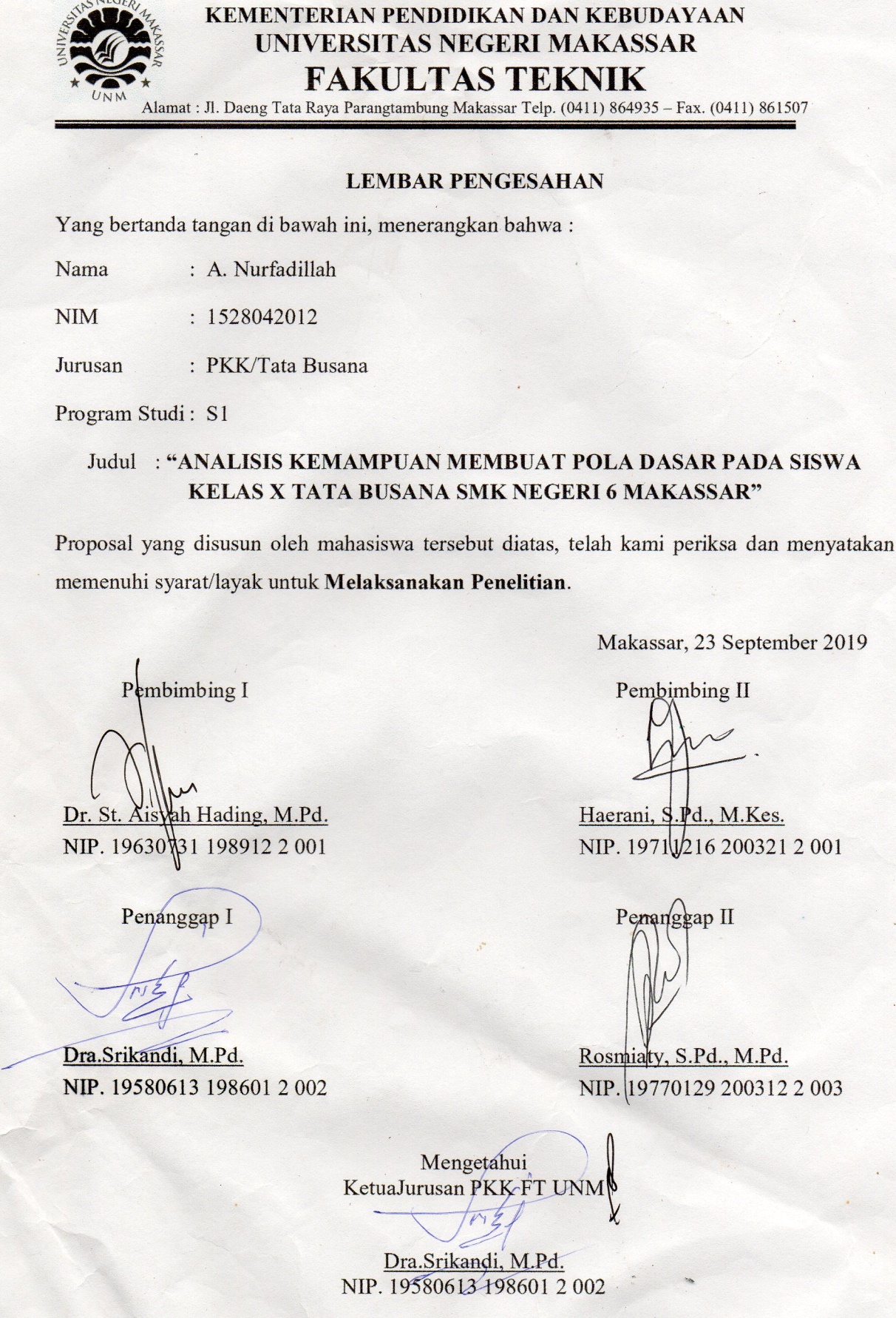 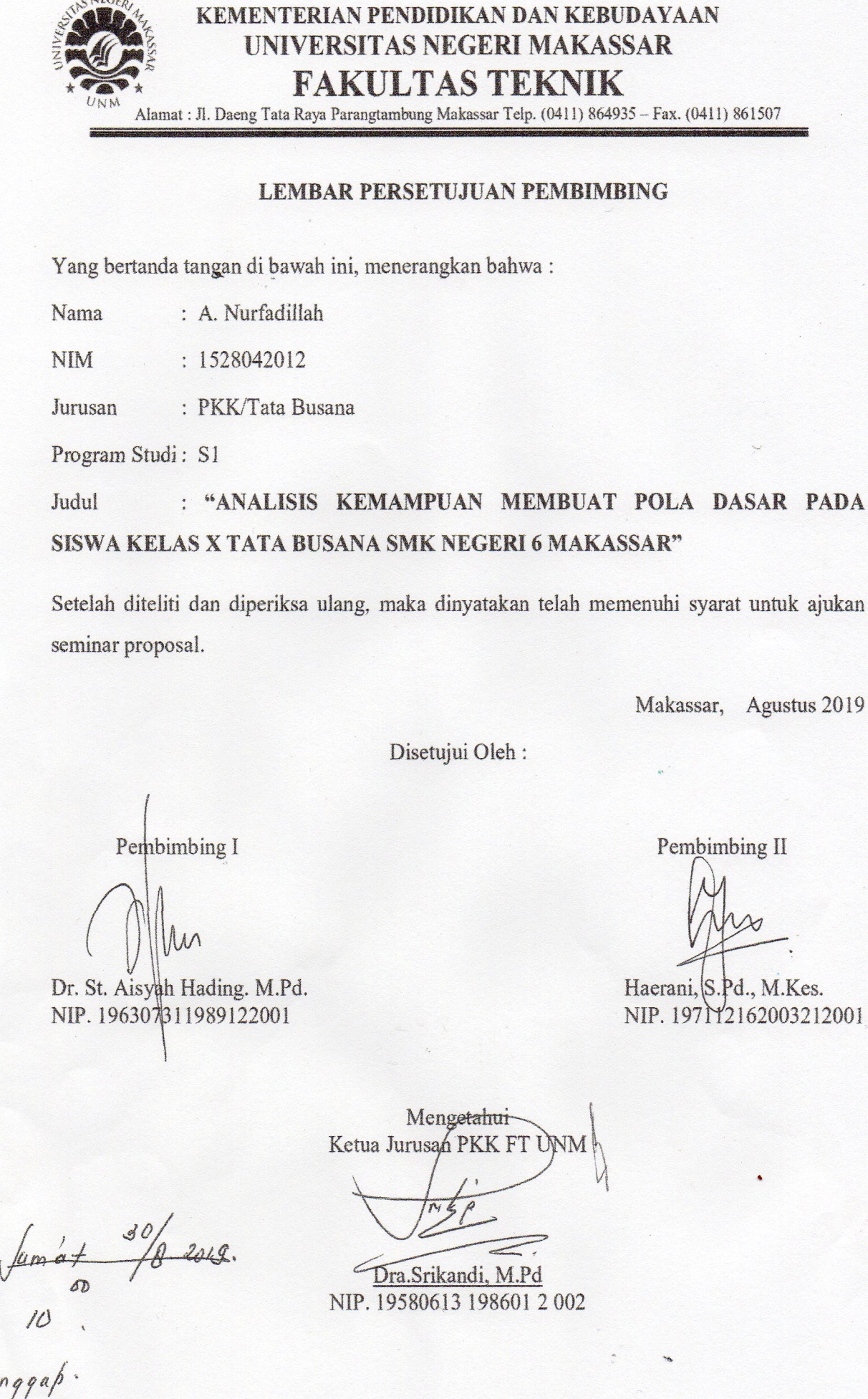 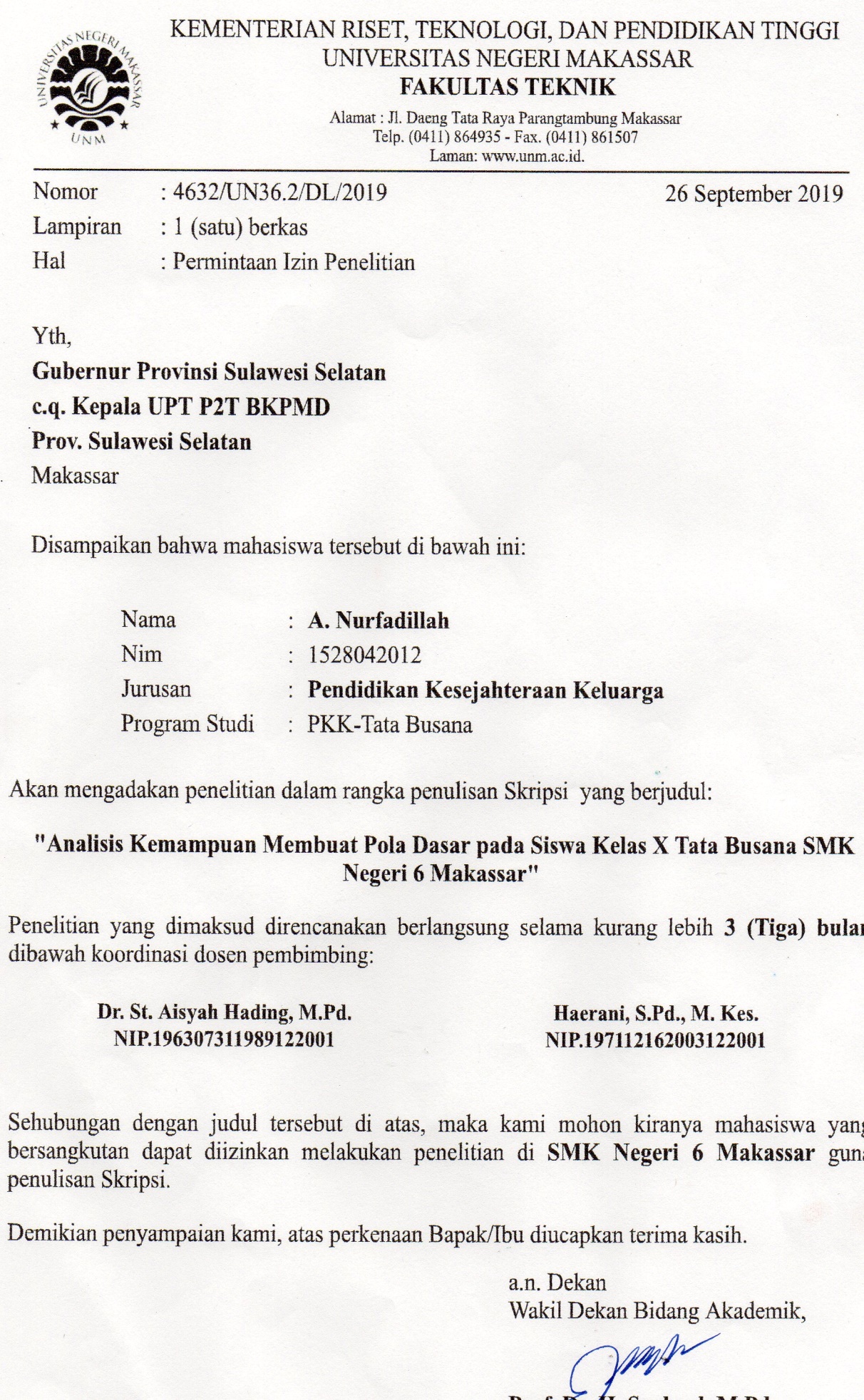 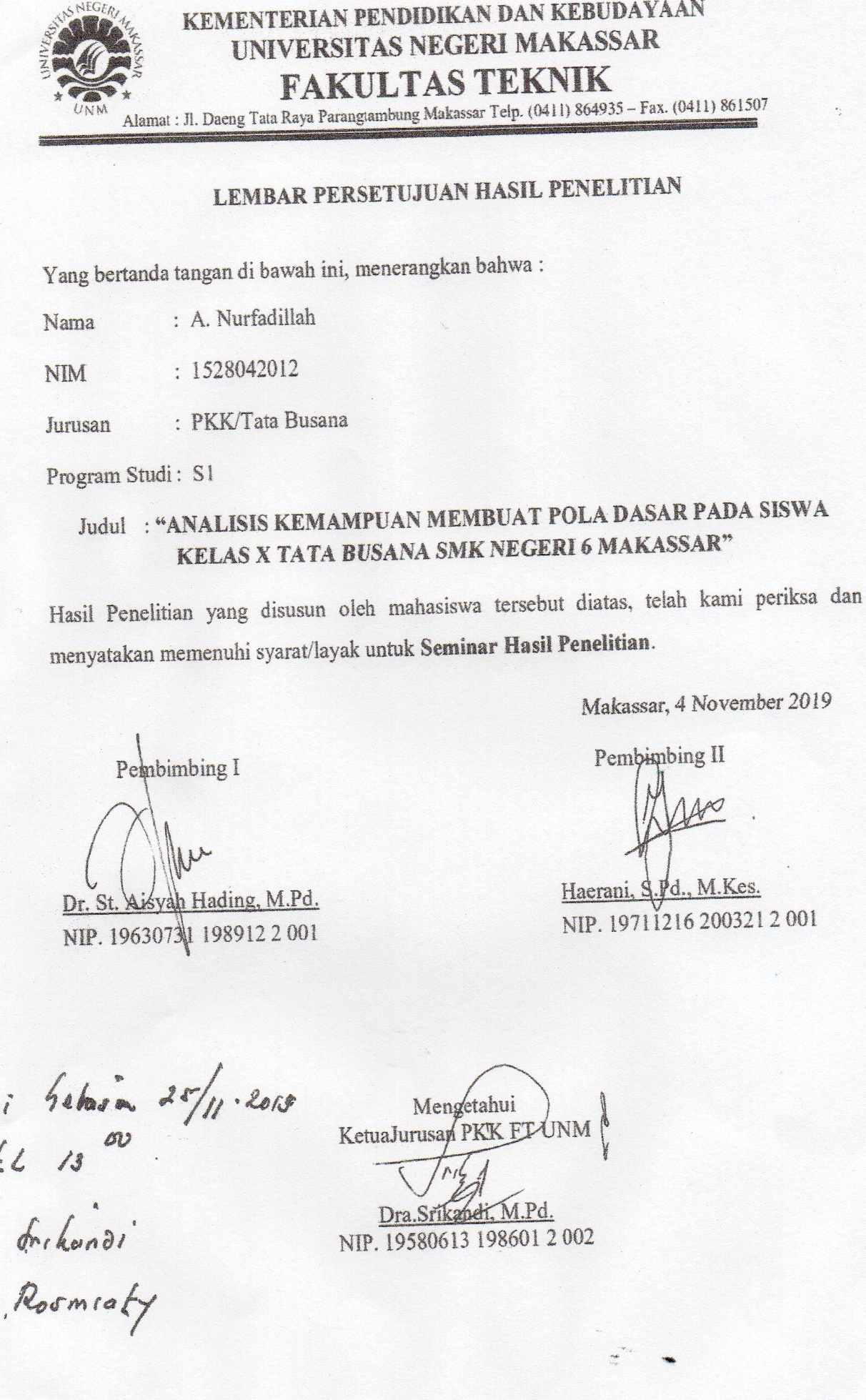 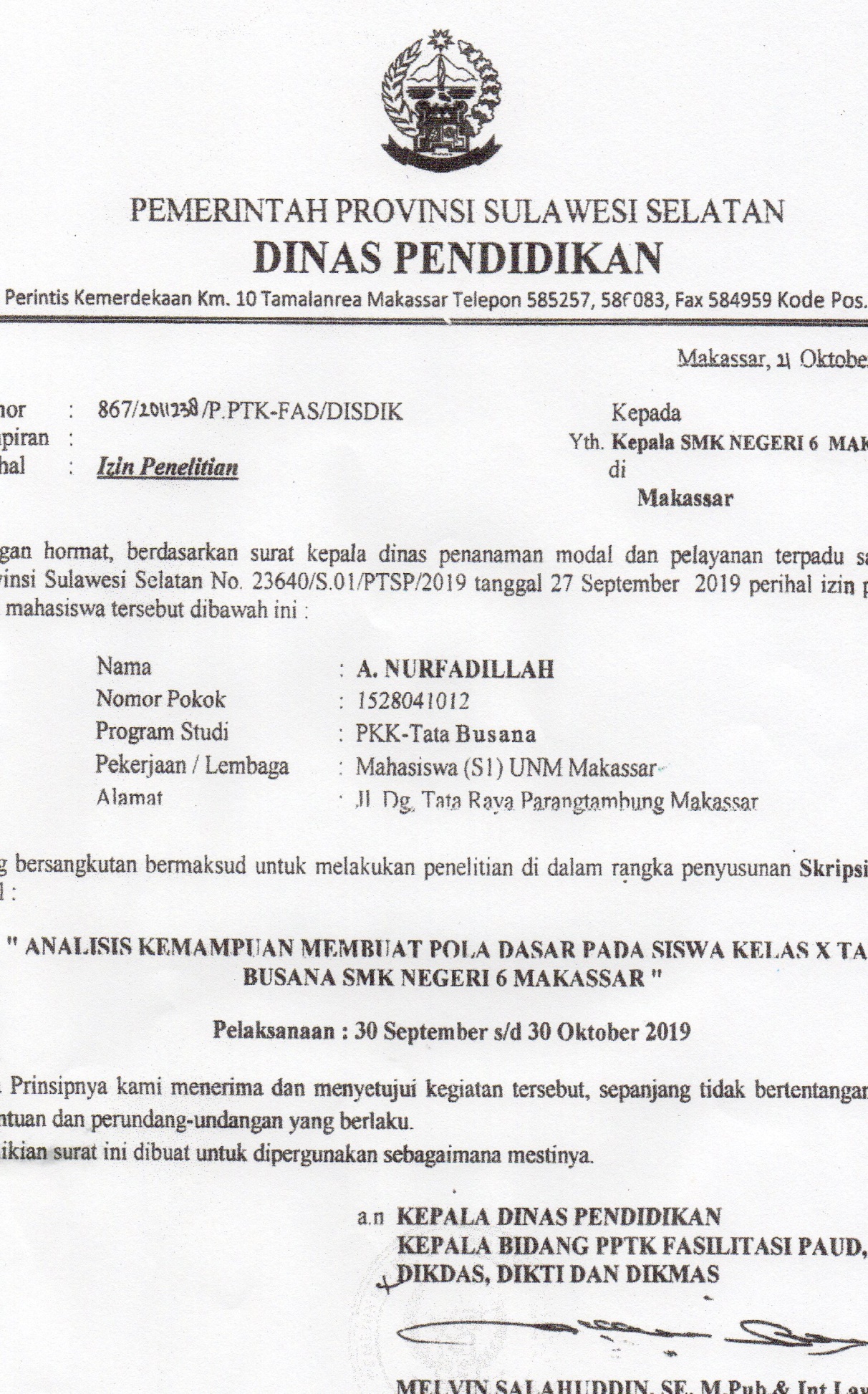 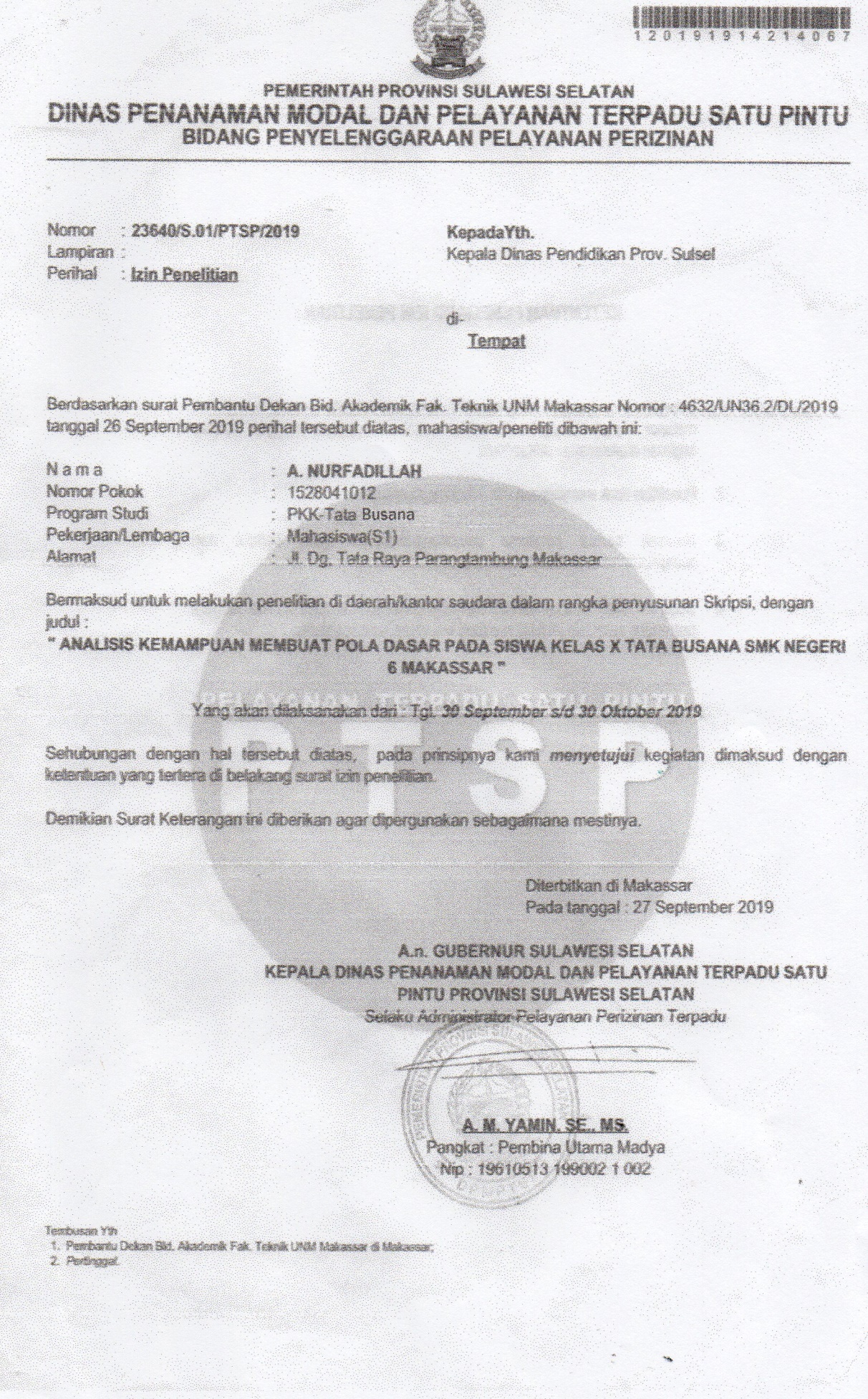 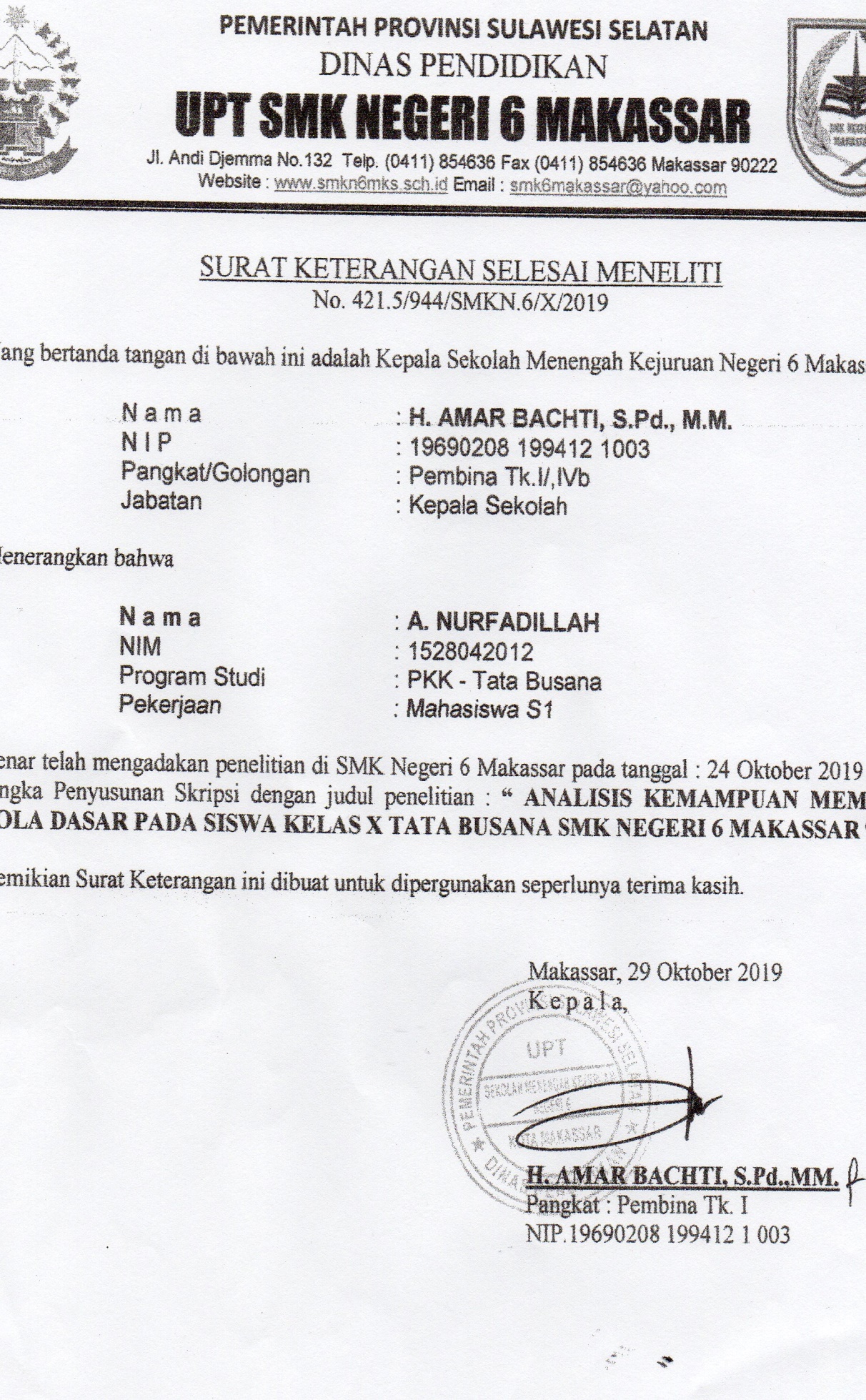 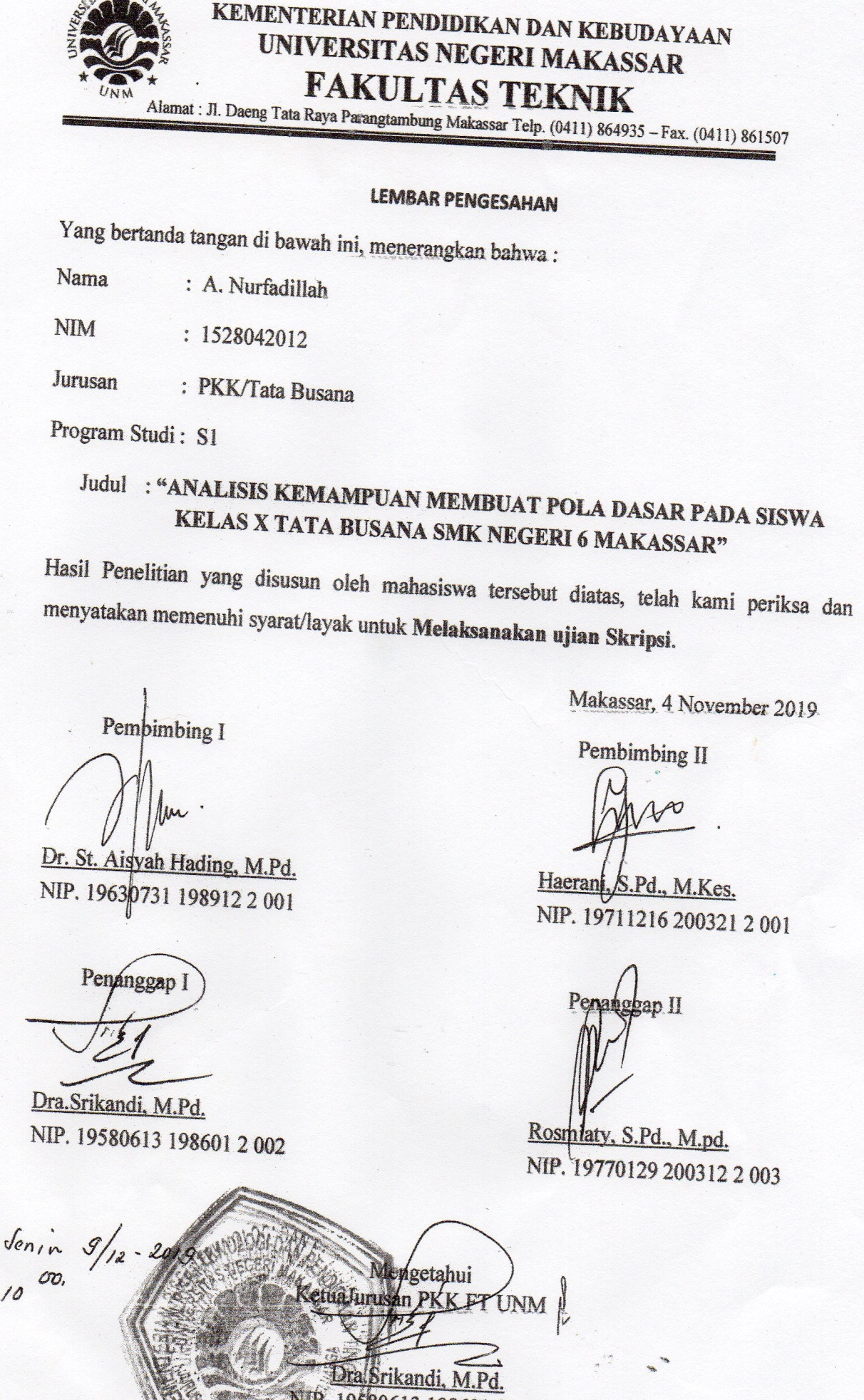 LAMPIRAN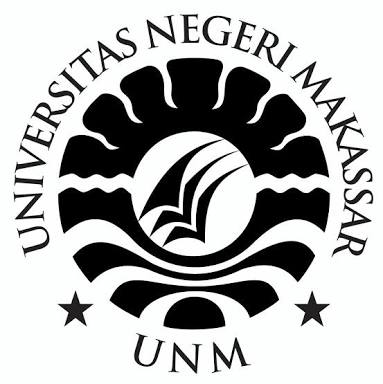 INSTRUMEN PENILAIANIDENTITAS RESPONDENNama			: Mata Pelajaran	: Pola DasarKelas / Semester	: X Tata Busana / Ganjil………………………………………………………………………………………………………JENIS UKURANLINGKAR BADAN				: 88LINGKAR LEHER				: 42LEBAR MUKA				: 32PANJANG MUKA				: 32TINGGI DADA				: 13PANJANG SISI				: 16PANJANG BAHU				: 12LEBAR PUNGGUNG			: 34LINGKAR PINGGANG			: 68LINGKAR PANGGUL			: 92TINGGI PANGGUL				: 18PANJANG ROK 				: 86LINGKAR KERUNG LENGAN		: 45LINGKAR PERGELANGAN LENGAN	: 22TINGGI KEPALA LENGAN			: 13PANJANG LENGAN 			: 50INSTRUMEN PENILAIANIDENTITAS SISWANama			: Mata Pelajaran	: Pola DasarKelas / Semester	: X Tata Busana / GanjilKeterangan :4	: Sangat Baik3	: Baik2	: Cukup1	: Kurang BaikPilihan jawaban yang sesuai dengan pernyataan memberi tanda (  ) pada kolom yang tersedia.LAMPIRANSPSSPOLA DASAR BADAN POLA DASAR LENGAN POLA DASAR ROK TANDA – TANDA POLALAMPIRANNILAI SISWAPOLA DASAR BADANPOLA DASAR LENGAN POLA ROK TANDA – TANDA POLA LAMPIRANKRITERIA PENILAIANLAMPIRANDOKUMENTASI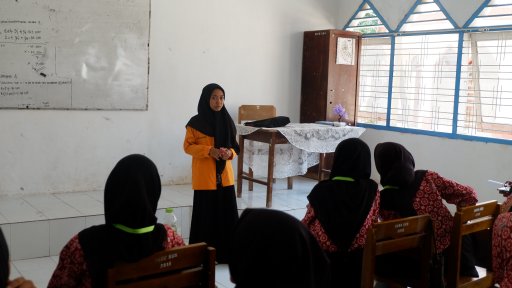 Gambar 1. Memberikan arahan pada responden 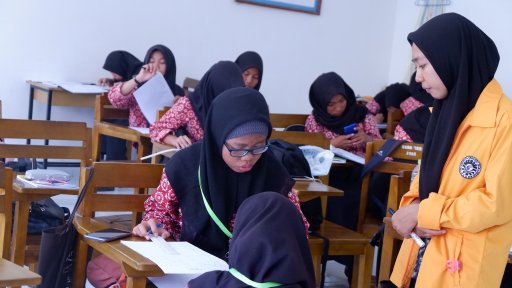 Gambar 2.  Proses pengerjaan tes pembuatan pola dasar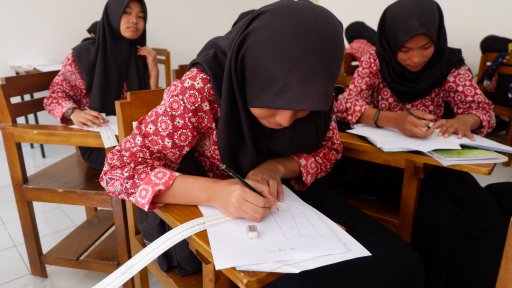 Gambar 3. proses pengerjaan tes membuat pola dasar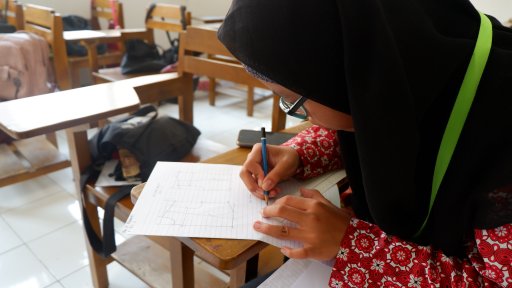 4. proses pengerjaan tes pola dasar 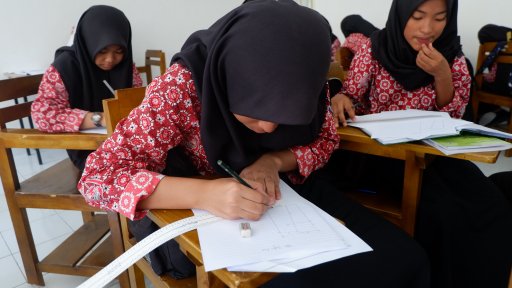 5. Proses pengerjaan tes pola dasar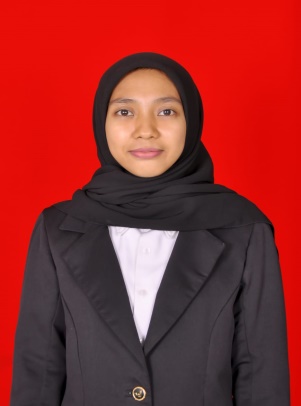 DAFTAR RIWAYAT HIDUP ANDI NURFADILLAH, Lahir pada tanggal 18 juli 1996 di Bulukumba , buah hati ke tujuh dari tujuh bersaudara pasangan dari ayahanda Andi Dodding dan Andi Maryam. Penulis memulai jenjang pendidikan SD Negeri Inpres Barro tamat pada tahun 2008, melanjutkan pendidikan sekolah menengah pertama di SMP Negeri 2 Bulukumba tamat pada tahun 2011, kemudian melalui jenjang sekolah menengah atas di SMK Negeri 1 Bulukumba Jurusan Teknik Kompputer dan Jaringan,tamat pada tahun 2014. Pada tahun yang sama penulis masuk ke jenjang pendidikan tinggi di Universitas Negeri Makassar dan diterima di Fakultas Teknik Jurusan Pendidikan Kesejahteraan Keluarga, Prodi Tata Busana (S1).NoKelas X 1Kelas X 2Kelas X 31.A.FITRI AGUSTINAAIRIN APRIANTIBUNGA SRI ASTUTI2.HUDZWA ALIFIYAHMAHARANIDILLA RISNA3.A.FITRI HANDAYANINURSAGRINADIVA ALIYYAH HASAN 4.HASNIAHAULIAEKI YULIANTI5.ADINDA SYAMAMELIA PUTRI NATARINAERIKA PRATIWI6.FITRIANI NURHAMDINIANDINIERINA SAKIYAH 7.HAEKA PUTRI ARDILAFEBRIANTI PRASETYOMUSDALIFAH8.AFIFAH FARADILLAHANNISA TALIAFARADIBA ANGRAENI9.AHDANIARAPRILIA WULANDARIWIWI YULIANTI10.A.FITRI AGUSTINAAYU MAYUNIEVI KARMILAIndikatorSub- IndikatorGAMBAR POLA DASAR BADAN  DEPANKetepatan ukuran Lingkar Badan bagian depanKetepatan ukuran lingkar leher bagian depanKetepatan lengkungan lingkar leher depanKetepatan ukuran panjang muka bagian depanKetepatan ukuran lebar muka bagian depanKetepatan ukuran panjang bahu pola bagian depanKetepatan ukuran panjang sisi pola bagian depanKetepatan ukuran tinggi kupnat bagian depanKetepatan ukuran lebar kupnat bagian depanGAMBAR POLA DASAR BADAN  BELAKANGKetepatan ukuran Lingkar Badan bagian belakangKetepatan ukuran lingkar leher bagian belakangKetepatan lengkungan lingkar leher belakangKetepatan ukuran panjang muka bagian belakangKetepatan ukuran lebar muka bagian belakangKetepatan ukuran panjang bahu pola bagian belakangKetepatan ukuran panjang sisi pola bagian belakangKetepatan ukuran tinggi kupnat bagian belakangKetepatan ukuran lebar kupnat bagian belakangGAMBAR POLA DASAR LENGANKetepatan ukuran lingkar kerung lenganKetepatan tinggi puncak lenganKetepatan panjang lenganKetepatan lingkar bawah lenganGAMBAR POLA ROK  DEPANKetepatan ukuran panjang rok pola depanKetepatan ukuran lingkar pinggang rok pola depanKetepatan ukuran tinggi kupnat rok pola depanKetepatan ukuran  tinggi panggul pola rok depanKetepatan ukuran lingkar panggul pola rok depanGAMBAR POLA ROK  BELAKANGKetepatan ukuran panjang rok pola belakangKetepatan ukuran lingkar pinggang rok pola belakangKetepatan ukuran tinggi kupnat rok pola belakangKetepatan ukuran  tinggi panggul pola rok belakangKetepatan ukuran lingkar panggul pola rok belakangGAMBAR TANDA-TANDA  POLAKetepatan tengah  muka (TM)Ketepatan tengah belakang (TB)Tanda panah 2 arah (arah serat benang)Ketepatan tanda pol garis tanda lipatan (kupnat)Ketepatan garis pinggir pola dasar asligaris pertolongan (Titik-titik dengan pensil menurut bagiannyaNo.Rentang SkorKategori1X ≥ (Mi + 1.5 x SDi)Sangat Baik2(Mi + 0.5 x SDi) ≤ X < (Mi + 1.5 x SDi)Baik3(Mi ─ 0.5 x SDi) ≤ X < (Mi + 0.5 x SDi)Cukup Baik4(Mi ─ 1.5 x SDi) ≤ X < (Mi ─ 0.5 x SDi)Kurang Baik5X ≤ (Mi ─ 1.5 x SDi)Tidak BaikStatistikSkor statistikSampel30Rentang nilai26 Skor terendah26Skor tertinggi52Rata-rata37.1667Standar deviasi7.87875Median35.0000Varians62.075Modus 42.00Interval skorFrekuensiPersentase (%)Predikat≥ 58.500Sangat baik49.5 – 58.5413.33Baik40.5 - 49.5723.33Cukup baik31.5 – 40.51033.33Kurang baik0 – 31.5930Tidak baikJumlah30100StatistikSkor statistikSampel30Rentang nilai 7Skor terendah4Skor tertinggi11Rata-rata8.2667Standar deviasi1.85572Median9.0000Varians3.444Modus 9.00Interval skorFrekuensiPersentase (%)Predikat≥ 1300Sangat baik11 – 13413.33Baik9 – 111240Cukup baik7 – 9826.66Kurang baik0 – 7620Tidak baikJumlah30100StatistikSkor statistikRentang nilai17Sampel30Skor terendah12Skor tertinggi30Rata-rata21.5667Standar deviasi4.89675Median22.0000Varians29.978Modus 24.00Interval skorFrekuensiPersentase (%)Predikat≥ 29.226.6Sangat baik26.4 – 29.2413.33Baik23.6 – 26.4723.33Cukup baik20.8 – 23.6 6  20Kurang baik0 – 20.81136.66Tidak baikJumlah30100StatistikSkor statistikRentang nilai 4Sampel30Skor terendah20Skor tertinggi24Rata-rata22.3667Standar deviasi1.09807Median23.0000Varians1.206Modus 23.00Interval skorFrekuensiPersentase (%)Predikat≥ 19.530100Sangat baik16.5 – 19.500Baik13.5 – 16.500Cukup baik10.5 – 13.500Kurang baik0 – 10.500Tidak baikJumlah30100NoPernyataanPilihan JawabanPilihan JawabanPilihan JawabanPilihan JawabanNoPernyataan4321GAMBAR POLA DASAR BADAN  GAMBAR POLA DASAR BADAN  GAMBAR POLA DASAR BADAN  GAMBAR POLA DASAR BADAN  GAMBAR POLA DASAR BADAN  GAMBAR POLA DASAR BADAN  1.Ketepatan ukuran Lingkar Badan bagian depan2.Ketepatan ukuran lingkar leher bagian depan3.Ketepatan lengkungan lingkar leher depan4.Ketepatan ukuran panjang muka bagian depan5.Ketepatan ukuran lebar muka bagian depan6.Ketepatan ukuran panjang bahu pola bagian depan7.Ketepatan ukuran panjang sisi pola bagian depan8.Ketepatan ukuran tinggi kupnat bagian depan9.Ketepatan ukuran lebar kupnat bagian depan10.Ketepatan ukuran Lingkar Badan bagian belakang11.Ketepatan ukuran lingkar leher bagian belakang12.Ketepatan lengkungan lingkar leher belakang13.Ketepatan ukuran panjang punggung bagian belakang14.Ketepatan ukuran lebarbagian punggung belakang15.Ketepatan ukuran panjang bahu pola bagian belakang16.Ketepatan ukuran panjang sisi pola bagian belakang17.Ketepatan ukuran tinggi kupnat bagian belakang18.Ketepatan ukuran lebar kupnat bagian belakangNoPernyataanPilihan JawabanPilihan JawabanPilihan JawabanPilihan JawabanNoPernyataan4321GAMBAR POLA DASAR LENGAN GAMBAR POLA DASAR LENGAN GAMBAR POLA DASAR LENGAN GAMBAR POLA DASAR LENGAN GAMBAR POLA DASAR LENGAN GAMBAR POLA DASAR LENGAN 1. Ketepatan ukuran lingkar kerung lengan2.Ketepatan tinggi puncak lengan3.Ketepatan panjang lengan4.Ketepatan lingkar bawah lenganNoPernyataanPilihan JawabanPilihan JawabanPilihan JawabanPilihan JawabanNoPernyataan4321GAMBAR POLA ROK  GAMBAR POLA ROK  GAMBAR POLA ROK  GAMBAR POLA ROK  GAMBAR POLA ROK  GAMBAR POLA ROK  1. Ketepatan ukuran panjang rok pola depan2.Ketepatan ukuran lingkar pinggang rok pola depan3.Ketepatan ukuran tinggi kupnat rok pola depan4.Ketepatan ukuran  tinggi panggul pola rok depan5.Ketepatan ukuran lingkar panggul pola rok depan6. Ketepatan ukuran panjang rok pola depan7.Ketepatan ukuran lingkar pinggang rok pola depan8.Ketepatan ukuran tinggi kupnat rok pola depan9.Ketepatan ukuran  tinggi panggul pola rok depan10.Ketepatan ukuran lingkar panggul pola rok depanNoPernyataanPilihan JawabanPilihan JawabanPilihan JawabanPilihan JawabanNoPernyataan4321GAMBAR TANDA-TANDA  POLAGAMBAR TANDA-TANDA  POLAGAMBAR TANDA-TANDA  POLAGAMBAR TANDA-TANDA  POLAGAMBAR TANDA-TANDA  POLAGAMBAR TANDA-TANDA  POLA1. Ketepatan tengah  muka (TM)2.Ketepatan tengah belakang (TB)3.Tanda panah 2 arah (arah serat benang)4.Ketepatan tanda pol garis tanda lipatan (kupnat)5.Ketepatan garis pinggir pola dasar asli6.garis pertolongan (Titik-titik dengan pensil menurut bagiannyaStatisticsStatisticsStatisticsVAR00001  VAR00001  VAR00001  NValid30NMissing0MeanMean37.1667Std. Error of MeanStd. Error of Mean1.43846MedianMedian35.0000ModeMode42.00Std. DeviationStd. Deviation7.87875VarianceVariance62.075RangeRange26.00MinimumMinimum26.00MaximumMaximum52.00SumSum1115.00VAR00001VAR00001VAR00001VAR00001VAR00001VAR00001FrequencyPercentValid PercentCumulative PercentValid26.0013.33.33.3Valid27.0013.33.36.7Valid28.0013.33.310.0Valid29.00310.010.020.0Valid30.0013.33.323.3Valid31.0026.76.730.0Valid32.0013.33.333.3Valid33.0026.76.740.0Valid34.0013.33.343.3Valid35.00310.010.053.3Valid36.0013.33.356.7Valid37.0026.76.763.3Valid42.00413.313.376.7Valid43.0013.33.380.0Valid45.0013.33.383.3Valid48.0013.33.386.7Valid50.0013.33.390.0Valid51.0026.76.796.7Valid52.0013.33.3100.0ValidTotal30100.0100.0StatisticsStatisticsStatisticsVAR00005  VAR00005  VAR00005  NValid30NMissing0MeanMean8.2667Std. Error of MeanStd. Error of Mean.33881MedianMedian9.0000ModeMode9.00Std. DeviationStd. Deviation1.85572VarianceVariance3.444RangeRange7.00MinimumMinimum4.00MaximumMaximum11.00SumSum248.00VAR00005VAR00005VAR00005VAR00005VAR00005VAR00005FrequencyPercentValid PercentCumulative PercentValid4.0013.33.33.3Valid5.0013.33.36.7Valid6.00413.313.320.0Valid7.00413.313.333.3Valid8.00413.313.346.7Valid9.00930.030.076.7Valid10.00310.010.086.7Valid11.00413.313.3100.0ValidTotal30100.0100.0StatisticsStatisticsStatisticsVAR00002  VAR00002  VAR00002  NValid30NMissing0MeanMean21.5667Std. Error of MeanStd. Error of Mean.89402MedianMedian22.0000ModeMode24.00Std. DeviationStd. Deviation4.89675VarianceVariance23.978RangeRange18.00MinimumMinimum12.00MaximumMaximum30.00SumSum647.00VAR00002VAR00002VAR00002VAR00002VAR00002VAR00002FrequencyPercentValid PercentCumulative PercentValid12.0013.33.33.3Valid14.0013.33.36.7Valid16.00413.313.320.0Valid18.00516.716.736.7Valid20.00310.010.046.7Valid22.00310.010.056.7Valid24.00620.020.076.7Valid26.0013.33.380.0Valid27.0013.33.383.3Valid28.00310.010.093.3Valid30.0026.76.7100.0ValidTotal30100.0100.0StatisticsStatisticsStatisticsVAR00006  VAR00006  VAR00006  NValid30NMissing0MeanMean22.3667Std. Error of MeanStd. Error of Mean.20048MedianMedian23.0000ModeMode23.00Std. DeviationStd. Deviation1.09807VarianceVariance1.206RangeRange4.00MinimumMinimum20.00MaximumMaximum24.00SumSum671.00VAR00006VAR00006VAR00006VAR00006VAR00006VAR00006FrequencyPercentValid PercentCumulative PercentValid20.0013.33.33.3Valid21.00723.323.326.7Valid22.00620.020.046.7Valid23.001240.040.086.7Valid24.00413.313.3100.0ValidTotal30100.0100.0Namasoal 1soal 2soal 3soal 4soal 5soal 6soal 7soal 8soal 9soal 10soal 11soal 12soal 13soal 14soal 15soal 16soal 17soal 18totalA.FITRI AGUSTINA44323323422222222251HUDZWA ALIFIYAH32133121111111111126A.FITRI HANDAYANI22242234322222222250HASNIAH22213221211111111131ADINDA SYAM33323223222222222248FITRIANI NURHAMDINI22213312322222222232HAEKA PUTRI ARDILA23222243344444444445AFIFAH FARADILLAH33332323233333333351AHDANIAR33332343433333333352AIRIN APRIANTI12122311233333333342MAHARANI12123212211111111137NURSAGRINA22121222211111111131AULIA32212221322222222233AMELIA PUTRI NATARINA12231333322222222236ANDINI22243222311111111142FEBRIANTI PRASETYO11211111111111111127ANNISA TALIA11122122222222222229APRILIA WULANDARI22323223211111111142AYU MAYUNI22121112322222222235BUNGA SRI ASTUTI21123331211111111135DILLA RISNA22331222222222222233DIVA ALIYYAH HASAN 11121221233333333329EKI YULIANTI22132233133333333343ERIKA PRATIWI11211121222222222228ERINA SAKIYAH 22131131111111111129MUSDALIFAH22232222222222222237FARADIBA ANGRAENI22332233133333333342WIWI YULIANTI22221222322222222235EVI KARMILA11132313222222222234NURAMELIA BASMAN22222212222222222230Namasoal 1soal 2soal 3soal 4TotalA.FITRI AGUSTINA21429HUDZWA ALIFIYAH11125A.FITRI HANDAYANI233311HASNIAH11316ADINDA SYAM134311FITRIANI NURHAMDINI22217HAEKA PUTRI ARDILA233311AFIFAH FARADILLAH222410AHDANIAR22239AIRIN APRIANTI322310MAHARANI42129NURSAGRINA12216AULIA21317AMELIA PUTRI NATARINA33219ANDINI223310FEBRIANTI PRASETYO13127ANNISA TALIA21216APRILIA WULANDARI322411AYU MAYUNI21339BUNGA SRI ASTUTI21328DILLA RISNA11114DIVA ALIYYAH HASAN 12227EKI YULIANTI23139ERIKA PRATIWI24118ERINA SAKIYAH 23218MUSDALIFAH23128FARADIBA ANGRAENI23229WIWI YULIANTI13329EVI KARMILA22239NURAMELIA BASMAN11226Namasoal 1soal 2soal 3soal 4soal 5soal 6soal 7soal 8soal 9soal 10totalA.FITRI AGUSTINA134234232327HUDZWA ALIFIYAH121221212216A.FITRI HANDAYANI333233332328HASNIAH111211112112ADINDA SYAM332133321324FITRIANI NURHAMDINI221212212116HAEKA PUTRI ARDILA423234232328AFIFAH FARADILLAH333333333330AHDANIAR342333423330AIRIN APRIANTI223232232324MAHARANI323233232326NURSAGRINA231222312220AULIA322323223224AMELIA PUTRI NATARINA322113221118ANDINI312323123222FEBRIANTI PRASETYO212222122218ANNISA TALIA332123321222APRILIA WULANDARI223232232324AYU MAYUNI221122211216BUNGA SRI ASTUTI312123121218DILLA RISNA311113111114DIVA ALIYYAH HASAN 312233122322EKI YULIANTI243322433228ERIKA PRATIWI212232122320ERINA SAKIYAH 122121221216MUSDALIFAH311133111318FARADIBA ANGRAENI432214322124WIWI YULIANTI222312223120EVI KARMILA332313323124NURAMELIA BASMAN212312123118Namasoal 1soal 2soal 3soal 4soal 5soal 6totalA.FITRI AGUSTINA44444323HUDZWA ALIFIYAH44444222A.FITRI HANDAYANI44444222HASNIAH44444323ADINDA SYAM34444322FITRIANI NURHAMDINI44444323HAEKA PUTRI ARDILA44444323AFIFAH FARADILLAH44444323AHDANIAR34444322AIRIN APRIANTI44444323MAHARANI34444423NURSAGRINA44444323AULIA44444323AMELIA PUTRI NATARINA44444424ANDINI34444221FEBRIANTI PRASETYO34444322ANNISA TALIA34444221APRILIA WULANDARI44444323AYU MAYUNI44444424BUNGA SRI ASTUTI34444221DILLA RISNA34434321DIVA ALIYYAH HASAN 34434321EKI YULIANTI44444323ERIKA PRATIWI44444222ERINA SAKIYAH 44444424MUSDALIFAH44444323FARADIBA ANGRAENI44444424WIWI YULIANTI44434221EVI KARMILA44433321NURAMELIA BASMAN43433320No.Komponen/Subkomponen PenilaianIndikator/Kriteria Unjuk KerjaSkorIMembuat Pola Dasar Badan Membuat Pola Dasar Badan Membuat Pola Dasar Badan Iketepatan ukuran lingkar badan depan ukuran lingkar badan depan 23 cm4Iketepatan ukuran lingkar badan depan ukuran lingkar badan depan 21 cm3Iketepatan ukuran lingkar badan depan ukuran lingkar badan depan  20 cm2Iketepatan ukuran lingkar badan depan ukuran lingkar badan depan  19  cm1IKetepatan ukuran lingkar leher depan ukuran lingkar leher depan 8.5 cm 4IKetepatan ukuran lingkar leher depanukuran lingkar leher depan  7.53IKetepatan ukuran lingkar leher depanukuran lingkar leher depan  6.52IKetepatan ukuran lingkar leher depanukuran lingkar leher depan 5.51IKetepatan lengkungan lingkar leher depanlengkungan lingkar leher depan 14 cm 4IKetepatan lengkungan lingkar leher depanlengkungan lingkar leher depan 13 cm3IKetepatan lengkungan lingkar leher depanlengkungan lingkar leher depan 12 cm2IKetepatan lengkungan lingkar leher depanlengkungan lingkar leher depan 11 cm 1IKetepatan ukuran panjang muka bagian depanukuran panjang muka bagian depan 32 cm 4IKetepatan ukuran panjang muka bagian depanukuran panjang muka bagian depan 31 cm 3IKetepatan ukuran panjang muka bagian depanukuran panjang muka bagian depan 30 cm 2IKetepatan ukuran panjang muka bagian depanukuran panjang muka bagian depan 29 cm 1IKetepatan ukuran lebar muka bagian depanukuran lebar muka bagian depan  16 cm 4IKetepatan ukuran lebar muka bagian depanukuran lebar muka bagian depan   15 cm 3IKetepatan ukuran lebar muka bagian depanukuran lebar muka bagian depan   14 cm 2IKetepatan ukuran lebar muka bagian depanukuran lebar muka bagian depan  13 cm 1IKetepatan ukuran panjang bahu bagian depanukuran panjang bahu bagian depan  12 cm 4IKetepatan ukuran panjang bahu bagian depanukuran panjang bahu bagian depan  11 cm 3IKetepatan ukuran panjang bahu bagian depanukuran panjang bahu bagian depan 10 cm 2IKetepatan ukuran panjang bahu bagian depanukuran panjang bahu bagian depan  9 cm 1IKetepatan ukuran panjang sisi pola bagian depanpanjang sisi pola bagian depan 16 cm 4IKetepatan ukuran panjang sisi pola bagian depanpanjang sisi pola bagian depan 15 cm 3IKetepatan ukuran panjang sisi pola bagian depanpanjang sisi pola bagian depan 14 cm 2IKetepatan ukuran panjang sisi pola bagian depanpanjang sisi pola bagian depan 13 cm 1IKetepatan ukuran tinggi kupnat bagian depanukuran tinggi kupnat bagian depan 11 cm 4IKetepatan ukuran tinggi kupnat bagian depanukuran tinggi kupnat bagian depan  10 cm3IKetepatan ukuran tinggi kupnat bagian depanukuran tinggi kupnat bagian depan  9 cm 2IKetepatan ukuran tinggi kupnat bagian depanukuran tinggi kupnat bagian depan  8 cm 1IKetepatan ukuran lebar kupnat bagian depanukuran lebar kupnat bagian depan 3 cm 4IKetepatan ukuran lebar kupnat bagian depanukuran lebar kupnat bagian depan  4 cm 3IKetepatan ukuran lebar kupnat bagian depanukuran lebar kupnat bagian depan 5 cm 2IKetepatan ukuran lebar kupnat bagian depanukuran lebar kupnat bagian depan 6 cm1ketepatan ukuran lingkar badan belakang ukuran lingkar badan belakang 21 cm4ketepatan ukuran lingkar badan belakang ukuran lingkar badan belakang 20 cm 3ketepatan ukuran lingkar badan belakang ukuran lingkar badan belakang 19 cm 2ketepatan ukuran lingkar badan belakang ukuran lingkar badan belakang 18 cm1Ketepatan ukuran lingkar leher belakangukuran lingkar leher belakang 7 cm 4Ketepatan ukuran lingkar leher belakangukuran lingkar leher belakang 6 cm3Ketepatan ukuran lingkar leher belakangukuran lingkar leher belakang 5 cm2Ketepatan ukuran lingkar leher belakangukuran lingkar leher belakang 4 cm1Ketepatan lengkungan lingkar leher belakanglengkungan lingkar leher belakang 7 cm 4Ketepatan lengkungan lingkar leher belakanglengkungan lingkar leher belakang 6 cm 3Ketepatan lengkungan lingkar leher belakanglengkungan lingkar leher belakang  5 cm2Ketepatan lengkungan lingkar leher belakanglengkungan lingkar leher belakang 4 cm1Ketepatan ukuran panjang punggung Ketepatan ukuran panjang punggung 35 cm4Ketepatan ukuran panjang punggung Ketepatan ukuran panjang punggung 34 cm3Ketepatan ukuran panjang punggung Ketepatan ukuran panjang punggung  33 cm2Ketepatan ukuran panjang punggung Ketepatan ukuran panjang punggung 32 cm1Ketepatan ukuran lebar punggung ukuran lebar punggung 17.5 cm4Ketepatan ukuran lebar punggung ukuran lebar punggung 16.5 cm3Ketepatan ukuran lebar punggung ukuran lebar punggung 15.5 cm2Ketepatan ukuran lebar punggung ukuran lebar punggung 14.5 cm1Ketepatan ukuran panjang bahu pola belakangukuran panjang bahu pola belakang 12 cm 4Ketepatan ukuran panjang bahu pola belakangukuran panjang bahu pola belakang 11 cm 3Ketepatan ukuran panjang bahu pola belakangukuran panjang bahu pola belakang 10 cm 2Ketepatan ukuran panjang bahu pola belakangukuran panjang bahu pola belakang 9 cm1Ketepatan ukuran panjang sisi pola bagian belakangukuran panjang sisi 16 cm4Ketepatan ukuran panjang sisi pola bagian belakangukuran panjang sisi 15 cm3Ketepatan ukuran panjang sisi pola bagian belakangukuran panjang sisi 14 cm2Ketepatan ukuran panjang sisi pola bagian belakangukuran panjang sisi 13 cm1Ketepatan ukuran tinggi kupnat bagian belakangukuran tinggi kupnat 11 cm4Ketepatan ukuran tinggi kupnat bagian belakangukuran tinggi kupnat  10 cm3Ketepatan ukuran tinggi kupnat bagian belakangukuran tinggi kupnat 9 cm 2Ketepatan ukuran tinggi kupnat bagian belakangukuran tinggi kupnat 8 cm1Ketepatan ukuran lebar kupnat bagian belakangukuran lebar kupnat 3 cm4Ketepatan ukuran lebar kupnat bagian belakangukuran lebar kupnat 4 cm3Ketepatan ukuran lebar kupnat bagian belakangukuran lebar kupnat 5 cm2Ketepatan ukuran lebar kupnat bagian belakangukuran lebar kupnat 6 cm1No.Komponen/Subkomponen PenilaianIndikator/Kriteria Unjuk KerjaSkorIIIIIMembuat Pola Dasar LenganMembuat Pola Dasar LenganMembuat Pola Dasar LenganIIIIIKetepatan ukuran lingkar kerung lenganUkuran Lingkar  kerung lengan 45 cm4IIIIIKetepatan ukuran lingkar kerung lenganUkuran Lingkar  kerung lengan 43 cm3IIIIIKetepatan ukuran lingkar kerung lenganUkuran Lingkar kerung lengan 42 cm2IIIIIKetepatan ukuran lingkar kerung lenganUkuran Lingkar kerung lengan 41 cm1IIIIIKetepatan tinggi puncak lengantinggi puncak lengan 13 cm4IIIIIKetepatan tinggi puncak lengantinggi puncak lengan 12 cm3IIIIIKetepatan tinggi puncak lengantinggi puncak lengan 11 cm2IIIIIKetepatan tinggi puncak lengantinggi puncak lengan 10 cm1IIIIIKetepatan panjang lenganpanjang lengan 20 cm4IIIIIKetepatan panjang lenganpanjang lengan 19 cm 3IIIIIKetepatan panjang lenganpanjang lengan 18 cm2IIIIIKetepatan panjang lenganpanjang lengan 171IIIIIKetepatan lingkar bawah lenganlingkar bawah lengan 30 cm4IIIIIKetepatan lingkar bawah lenganlingkar bawah lengan 29 cm 3IIIIIKetepatan lingkar bawah lenganlingkar bawah lengan 28 cm2IIIIIKetepatan lingkar bawah lenganlingkar bawah lengan 27 cm1IIIIIMembuat Pola Rok  											Membuat Pola Rok  											Membuat Pola Rok  											IIIIIKetepatan ukuran panjang rok pola depanukuran panjang rok pola depan 86 cm4IIIIIKetepatan ukuran panjang rok pola depanukuran panjang rok pola depan 85 cm3IIIIIKetepatan ukuran panjang rok pola depanukuran panjang rok pola depan 84 cm2IIIIIKetepatan ukuran panjang rok pola depanukuran panjang rok pola depan 83 cm1IIIIIKetepatan ukuran lingkar pinggang rok pola depanlingkar pinggang rok pola depan 21 cm4IIIIIKetepatan ukuran lingkar pinggang rok pola depanlingkar pinggang rok pola depan 20 cm 3IIIIIKetepatan ukuran lingkar pinggang rok pola depanlingkar pinggang rok pola depan 19 cm2IIIIIKetepatan ukuran lingkar pinggang rok pola depanlingkar pinggang rok pola depan 18 cm 1IIIIIKetepatan ukuran tinggi kupnat rok pola depanukuran tinggi kupnat rok 12 cm4IIIIIKetepatan ukuran tinggi kupnat rok pola depanukuran tinggi kupnat rok 11 cm3IIIIIKetepatan ukuran tinggi kupnat rok pola depanukuran tinggi kupnat rok 10 cm2IIIIIKetepatan ukuran tinggi kupnat rok pola depanukuran tinggi kupnat rok 9 cm1IIIIIKetepatan ukuran  tinggi panggul pola rok depanukuran  tinggi panggul pola rok 18 cm 4IIIIIKetepatan ukuran  tinggi panggul pola rok depanukuran  tinggi panggul pola rok 17 cm 3IIIIIKetepatan ukuran  tinggi panggul pola rok depanukuran  tinggi panggul pola rok 16 cm2IIIIIKetepatan ukuran  tinggi panggul pola rok depanukuran  tinggi panggul pola rok  15 cm1IIIIIKetepatan ukuran lingkar panggul pola rok depanukuran lingkar panggul 24 cm4IIIIIKetepatan ukuran lingkar panggul pola rok depanukuran lingkar panggul 23 cm3IIIIIKetepatan ukuran lingkar panggul pola rok depanukuran lingkar panggul 22 cm2IIIIIKetepatan ukuran lingkar panggul pola rok depanukuran lingkar panggul 21 cm1IVIVKetepatan ukuran panjang rok pola belakangukuran panjang rok  86 cm4IVKetepatan ukuran panjang rok pola belakangukuran panjang rok 85 cm3IVKetepatan ukuran panjang rok pola belakangukuran panjang rok 84 cm2IVKetepatan ukuran panjang rok pola belakangukuran panjang rok 83 cm1IVKetepatan ukuran lingkar pinggang rok pola belakangukuran lingkar pinggang rok 16 cm4IVKetepatan ukuran lingkar pinggang rok pola belakangukuran lingkar pinggang rok 15 cm3IVKetepatan ukuran lingkar pinggang rok pola belakangukuran lingkar pinggang rok 14 cm2IVKetepatan ukuran lingkar pinggang rok pola belakangukuran lingkar pinggang rok 13 cm1IVKetepatan ukuran tinggi kupnat rok pola belakangukuran tinggi kupnat rok 12 cm4IVKetepatan ukuran tinggi kupnat rok pola belakangukuran tinggi kupnat rok 11 cm3IVKetepatan ukuran tinggi kupnat rok pola belakangukuran tinggi kupnat rok  10 cm2IVKetepatan ukuran tinggi kupnat rok pola belakangukuran tinggi kupnat rok  9 cm1IVKetepatan ukuran  tinggi panggul pola rok belakangukuran  tinggi panggul 18 cm 4IVKetepatan ukuran  tinggi panggul pola rok belakangukuran  tinggi panggul  17 cm3IVKetepatan ukuran  tinggi panggul pola rok belakangukuran  tinggi panggul  16 cm2IVKetepatan ukuran  tinggi panggul pola rok belakangukuran  tinggi panggul  15 cm1IVKetepatan ukuran lingkar panggul pola rok belakangukuran lingkar panggul 22 cm4IVKetepatan ukuran lingkar panggul pola rok belakangukuran lingkar panggul 21 cm3IVKetepatan ukuran lingkar panggul pola rok belakangukuran lingkar panggul 20 cm2IVKetepatan ukuran lingkar panggul pola rok belakangukuran lingkar panggul 19 cm 1IVMembuat Tanda – Tanda Pola									Membuat Tanda – Tanda Pola									Membuat Tanda – Tanda Pola									IVtengah  muka (TM)tengah  muka (TM) 4IVtengah  muka (TM)tengah  muka (TM) 3IVtengah  muka (TM)tengah  muka (TM)2IVtengah  muka (TM)tengah  muka (TM)1IVtengah belakang (TB)tengah belakang (TB)4IVtengah belakang (TB)tengah belakang (TB)3IVtengah belakang (TB)tengah belakang (TB)2IVtengah belakang (TB)tengah belakang (TB)1IVTanda panah 2 arah (arah serat benang)panah 2 arah (arah serat benang)4IVTanda panah 2 arah (arah serat benang)panah 2 arah (arah serat benang)3IVTanda panah 2 arah (arah serat benang)panah 2 arah (arah serat benang)2IVTanda panah 2 arah (arah serat benang)panah 2 arah (arah serat benang)1IVtanda pol garis tanda lipatan (kupnat)tanda pol garis tanda lipatan (kupnat)4IVtanda pol garis tanda lipatan (kupnat)tanda pol garis tanda lipatan (kupnat)3IVtanda pol garis tanda lipatan (kupnat)tanda pol garis tanda lipatan (kupnat)2IVtanda pol garis tanda lipatan (kupnat)tanda pol garis tanda lipatan (kupnat)1IVgaris pinggir pola dasar asligaris pinggir pola dasar asli4IVgaris pinggir pola dasar asligaris pinggir pola dasar asli3IVgaris pinggir pola dasar asligaris pinggir pola dasar asli2IVgaris pinggir pola dasar asligaris pinggir pola dasar asli1garis pertolongan (Titik-titik dengan pensil menurut bagiannyagaris pertolongan (Titik-titik 4garis pertolongan (Titik-titik dengan pensil menurut bagiannyagaris pertolongan (Titik-titik 3garis pertolongan (Titik-titik dengan pensil menurut bagiannyagaris pertolongan (Titik-titik 2garis pertolongan (Titik-titik dengan pensil menurut bagiannyagaris pertolongan (Titik-titik 1